УПРАВЛІННЯ  ПОЛІЦІЇ  ОХОРОНИВ ПОЛТАВСЬКІЙ ОБЛАСТІ 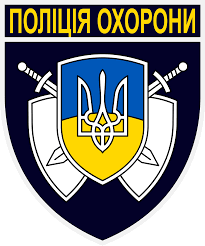 ЗАТВЕРДЖЕНОрішенням уповноваженої особиПротокол  № 148 від 29.04.2024 р.          Уповноважена особа_____________ М.М. Опанаськона закупівлю «Капітальний ремонт адміністративної будівлі у м. Кобеляки Полтавської області» (код ДК 021:2015: 45450000-6 Інші завершальні будівельні роботи)за процедуроюм. Полтава – 2024 рік                        Додаток № 1до тендерної документації1. Кваліфікаційні критерії2. Інша інформація встановлена відповідно до законодавства (для УЧАСНИКІВ - юридичних осіб, фізичних осіб та фізичних осіб-підприємців).Примітка: Кожна сторінка кожного документу (окрім оригіналів документів, виданих іншими установами (організаціями) та нотаріальних копій) повинна бути підписана уповноваженою особою  учасника зі скріпленням його підпису печаткою учасника (підписом учасника - фізичної особи, який не має печатки);Всі документи повинні бути чинними на момент подачі пропозиції;Недотримання учасником переліку та форм витребуваних документів буде розцінено замовником як невідповідність пропозиції такого учасника умовам оголошення та стане підставою для відхилення його пропозиції.Учасник несе відповідальність за достовірність інформації, яка подається ним у складі пропозиції та перевіряється Замовником.Додаток № 2 до тендерної документаціїВимоги до учасників та переможця щодо підтвердження відсутності підстав для відмови в участі у відкритих торгах* Враховуючи, що відповідно до статті 55 Господарського кодексу України відокремлені підрозділи та філії не є юридичними особами переможець, який є відокремленим підрозділом або філією юридичної особи, має надати витяг або довідку з Єдиного державного реєстру осіб, які вчинили корупційні правопорушення та повний витяг з інформаційно-аналітичної системи «Облік відомостей про притягнення особи до кримінальної відповідальності та наявності судимості» на керівника юридичної особи, а не керівника відокремленого підрозділу або філії. У разі якщо під час розгляду тендерної пропозиції учасника замовником виявлено наявність підстав для відмови в участі у процедурі закупівлі, замовник відхиляє тендерну пропозицію учасника на підставі абзацу 2 підпункту 1 пункту 44 Особливостей, а саме: учасник процедури закупівлі підпадає під підстави, встановлені пунктом 47 цих особливостей.У разі якщо переможець процедури закупівлі не надав у спосіб, зазначений в тендерній документації, документи, що підтверджують відсутність підстав, встановлених підпунктами 3, 5, 6, 12 пункту 47 Особливостей або надав документи, які не відповідають вимогам визначним у тендерній документації або надав їх з порушенням строків визначених Особливостями або наявні підстави для відмови в участі у відкритих торгах, визначені підпунктом 3 та /або 5 та / або 6 та / або 12 пункту 47 Особливостей, замовник відхиляє його на підставі абзацу 3 підпункту 3 пункту 44 Особливостей, а саме: переможець процедури закупівлі не надав у спосіб, зазначений в тендерній документації, документи, що підтверджують відсутність підстав, визначених у підпунктах 3, 5, 6 і 12 пункту 47 цих особливостей.У разі коли учасник процедури закупівлі має намір залучити інших суб'єктів господарювання як субпідрядників / співвиконавців в обсязі не менш як 20 відсотків вартості договору про закупівлю у разі закупівлі робіт або послуг для підтвердження його відповідності кваліфікаційним критеріям відповідно до частини третьої статті 16 Закону (у разі застосування таких критеріїв до учасника процедури закупівлі), такий учасник під час підтвердження відсутності підстав, зазначених у пункті 47 Особливостей шляхом самостійного декларування відсутності таких підстав в електронній системі закупівель під час подання своєї тендерної пропозиції підтверджує відсутність підстав для відмови в участі у відкритих торгах, визначених у пункті 47 Особливостей, залученого (них) суб'єкта(ів) господарювання як субпідрядника / співвиконавця.У разі якщо під час розгляду тендерної пропозиції учасника замовником буде виявлено наявність підстав для відмови в участі у процедурі закупівлі щодо субпідрядника / співвиконавця, замовник відхиляє тендерну пропозицію учасника на підставі абзацу 3 підпункту 1 пункту 44 Особливостей, а саме: учасник процедури закупівлі зазначив у тендерній пропозиції недостовірну інформацію, що є суттєвою для визначення результатів відкритих торгів, яку замовником виявлено згідно з абзацом 3 пункту 44 цих особливостей.										Додаток № 3 до тендерної документаціїТЕХНІЧНЕ ЗАВДАННЯІнформація про необхідні технічні, якісні та кількісні характеристики предмета закупівлі по об’єкту: «Капітальний ремонт адміністративної будівлі у м. Кобеляки Полтавської області» (код ДК 021:2015: 45450000-6 Інші завершальні будівельні роботи)Склад робіт: «Капітальний ремонт адміністративної будівлі по вул. Зінгенська 3 в м. Кобеляки Полтавської області»Вид будівництва – капітальний ремонт. Клас наслідків (відповідальності) – СС1.У ході проведення робіт з метою контролю дотримання норм і стандартів Замовником організовується проведення технічного та авторського наглядів.Замовник здійснює контроль за ходом, якістю, вартістю та обсягами виконання робіт, відповідно до частини першої статті 849 Цивільного кодексу України та у порядку, передбаченому Договором.Після закінчення виконання робіт Учасник, визначений Переможцем, передає Замовнику акти виконаних робіт форми КБ-2в, довідки про вартість виконаних будівельних робіт та витрат форми КБ-3в на фактично виконані роботи з урахуванням вимог зазначених у договорі.Приймання-передача виконаних робіт проводиться, відповідно до чинних нормативних актів, які підтверджуватимуть прийняття закінченого об’єкту в експлуатацію.До розрахунку ціни тендерної  пропозиції учасника не включаються витрати понесені ним у процесі участі в процедурі закупівлі, зокрема витрати на оплату послуг інформаційних систем в мережі Інтернет, витрати пов'язані з оформленням забезпечення тендерної пропозиції (якщо таке вимагається), витрати пов'язані із укладанням договору про закупівлю, в т.ч. і ті, що не пов'язані із його нотаріальним посвідченням (якщо останні матимуть місце). У випадку подання Учасником договорів, які в силу законодавства є нікчемними, такі договори не є належним  підтвердженням відповідності учасника вимогам до предмета закупівлі.     Розмір середньомісячної заробітної плати робітників повинен не перевищувати                                                      18248,00 грн. для розряду робітників 3,8.    Показник розміру кошторисного прибутку приймається згідно Настанови з визначення вартості будівництва.    Кошти на покриття адміністративних витрат будівельних організацій приймається згідно Настанови з визначення вартості будівництва.Якщо тендерна пропозиція учасника закупівлі містить не всі види робіт або зміну обсягів та складу робіт згідно з тендерною документацією процедури закупівлі, ця тендерна пропозиція вважається такою, що не відповідає умовам тендерної документації закупівлі, та відхиляється Замовником.У тих випадках, коли у найменуванні робіт та витрат міститься посилання на конкретні торгівельні марки чи фірму, конструкцію, тип механізму або матеріалів, джерело його походження або виробника – слід читати як «або еквівалент» з технічними та якісними характеристиками не гірше ніж вказані.Заплановані загальні по об'єкту заходи дозволяють зберегти екологічну рівновагу в районі розташування об’єкту, зменшують до мінімуму вплив негативних факторів, які діють на повітряне, водне середовище, ґрунти та інші компоненти навколишнього природного середовища при проведенні будівельних робіт, експлуатації об'єкту. Учасник повинен в складі тендерної пропозиції документально гарантувати, що під час будівництва будуть застосовуватися заходи із захисту довкілля, із обов’язковим зазначенням переліку цих заходів.Ціна тендерної пропозиції Учасника повинна включати вартість всіх ресурсів, які будуть використовуватись під час виконання робіт. Інформація про відповідність запропонованої пропозиції технічним та якісним характеристикам предмету закупівлі, встановленим замовником цим додатком та умовами тендерної документації, повинна бути підтверджена також наступними документами:-	договірною ціною;-    пояснювальною запискою до договірної ціни;-	локальними кошторисами (мають бути складені відповідно до технічного завдання з урахуванням технологічного процесу);-	підсумковою відомістю ресурсів;-  календарним графіком виконання робіт за формою, що затверджена наказом Міністерства регіонального розвитку, будівництва та житлово-комунального господарства України 20.12.2011 № 361. (можливе уточнення календарного графіка виконання робіт за результатами проведеної процедури закупівлі.) з цифровим значенням вартості за кожним із зазначених розділів .Умови виконання робіт:-  наявність ліцензії учасника торгів на провадження певного виду господарської діяльності  відповідно до предмету закупівлі (у разі якщо така інформація є у відкритому доступі, учасник може надати лист у довільній формі, з посиланням на офіційний ресурс, де зазначено інформацію щодо наявності ліцензії (з додатком) учасника торгів. У разі, якщо відсутня необхідність у наявності ліцензії, згідно із нормами чинного законодавства, учасник подає довідку довільної форми із зазначенням відповідної інформації, а також посиланням на відповідні нормативно правові акти законодавства.У разі якщо згідно із чинним законодавством паперові ліцензії не видаються, надати довідку в довільній формі з посиланням на місце оприлюднення дозвільних документів та посиланням на відповідні норми чинного законодавства, згідно з яким дані документи можуть надаватись в електронному вигляді.Тривалість гарантійного строку на виконані роботи встановлюється згідно з ч. 1 ст. 884 Цивільного кодексу України, про що учасником надається відповідний лист.Примітки: При розрахунку договірної ціни необхідно обов’язково застосовувати діючі на даний час кошторисні норми. Дані технічного завдання взяті з проектно-кошторисної документації, при посиланні на конкретну торгівельну марку або виробника можлива заміна на еквівалент не гіршої якості. Згідно ч. 4 Порядку визначення предмета закупівлі, затвердженого наказом Міністерства розвитку економіки, торгівлі та сільського господарства України від 15 квітня 2020 року № 708, визначення предмета закупівлі робіт в тому числі здійснюється замовником згідно з пунктом 27 частини першої статті 1 Закону за об’єктами будівництва. Згідно ч. 1 ст. 31 Закону України «Про регулювання містобудівної діяльності» проектна документація на будівництво об’єктів розробляється у порядку, встановленому центральним органом виконавчої влади, що забезпечує формування державної політики у сфері містобудування, з урахуванням вимог містобудівної документації та вихідних даних і дотриманням вимог законодавства, будівельних норм, державних стандартів і правил та затверджується замовником. Отже, з урахуванням тих обставин, що для виконання робіт згідно об’єкту будівництва генеральним проектувальником розроблено проектну документацію на капітальний ремонт, яка згідно вимог чинного законодавства, будівельних норм, державних стандартів і правил визначає конкретні архітектурні, конструктивні, технічні та технологічні рішення щодо виконання робіт, в тому числі обсяги робіт, відомість ресурсів, та з урахуванням тієї обставини, що відносно кошторисної частини вказаної документації виконано державну експертизу та отримано за її результатами позитивний експертний звіт, всі посилання в тексті цієї тендерної документації в цілому та її додатках на конкретні марку чи виробника або на конкретний процес, що характеризує продукт чи послугу певного суб’єкта господарювання, чи на торгові марки, патенти, типи або конкретне місце походження чи спосіб виробництва, тощо, слід читати у значенні «або еквівалент», а так само такі посилання зумовлені прийнятими технічними рішеннями при виконанні робіт, що передбачені виготовленою проектно-кошторисною документацією згідно об’єкту капітального ремонту, що відповідно забезпечить в тому числі досягнення необхідних показників енергоефективності, довговічності конструкцій, а так само забезпечить ефективне та економне використання бюджетних коштів. Внесення змін до проектної документації, в тому числі зміна технології можлива лише після погодження з автором проекту, про що учасник має погодитись письмово. З метою забезпечення повного виконання проектних рішень по виконанню робіт, в разі якщо учасником у тендерній пропозиції прийнято до розрахунку еквівалентні матеріали, вироби, конструкції, тощо, та по відношенню до визначених даним технічним завданням, такі матеріали, вироби, конструкції (тощо) мають повністю відповідати якісним та технічним характеристикам тих, що вказані в цьому технічному завданні.При розрахунку кошторисної вартості необхідно врахувати всі супутні роботи, згідно з технологічним процесом вказаного капітального ремонту.Відповідно до ДСТУ-Н Б В.1.2-18:2016 «Настанова щодо обстеження будівель і споруд для визначення та оцінки їх технічного стану» встановлені стандартні вимоги до обстеження будинків, будівель, споруд, лінійних об’єктів інженерно-транспортної інфраструктури для визначення та оцінки їх технічного стану Учасники, в період подання пропозиції, повинні здійснити попередній огляд об’єкта з подальшим наданням в складі пропозиції акту огляду завіреного підписами й печатками Представником Учасника та Замовника.У разі виявлення Замовником невідповідності запропонованих робіт та матеріалів, які є складовою предмета закупівлі, за визначеними вимогами у технічному завданні, або запропонований обсяг робіт (матеріалів) не може забезпечити виконання повного обсягу робіт, зазначеного в Додатку № 3, та/або матеріали не можуть використовуватись за призначенням, така пропозиція учасника за рішенням Замовника може відхилитись, як така, що не відповідає вимогам Замовника визначеним у Документації, зокрема не відповідає умовам технічної специфікації та іншим вимогам щодо предмета закупівлі тендерної документації.Відомість обсягів робіт	Додаток № 4до тендерної документації*Проект договору про закупівлю*Істотні умови договору про закупівлю не можуть змінюватися після його підписання до виконання зобов’язань сторонами в повному обсязі, крім випадків, передбачених частинами 5, 6 статті 41 Закону та пункту 19 Особливостей.ПРОЕКТДОГОВІР ПРО НАДАННЯ ПОСЛУГ №__________м. Полтава								           «___» _____________ 202_ р.УПРАВЛІННЯ ПОЛІЦІЇ ОХОРОНИ В ПОЛТАВСЬКІЙ ОБЛАСТІ (далі – Замовник), в особі начальника Запорожця Сергія Володимировича, який діє на підставі Положення, з однієї сторони, та ______________________ (далі – Виконавець), в особі ________________, який діє на підставі (Статуту, довіреності від ______ №____), з другої сторони, які далі разом іменуються «Сторони», а кожна окремо «Сторона», уклали цей договір (далі – Договір) про наведене нижче:І. ПРЕДМЕТ ДОГОВОРУ1.1.На умовах визначених цим Договором Підрядник зобов'язується якісно виконати на свій ризик власними і залученими силами та засобами роботи по об’єкту: «Капітальний ремонт адміністративної будівлі по вул. Зінгенська 3 в м. Кобеляки Полтавської області» (код ДК 021:2015: 45450000-6 Інші завершальні будівельні роботи), відповідно до затвердженої в установленому порядку проектної документації, договірної ціни та в межах наявних бюджетних коштів; надати документи, необхідні для отримання дозвільних документів для виконання будівельних робіт та документів про готовність об’єкту до експлуатації, придбати необхідні матеріали та обладнання (устаткування), здати в обумовлені строки роботи Замовнику, усунути на протязі гарантійного строку  експлуатації об'єкту недоробки, що зумовлені неякісним виконанням робіт, а Замовник - прийняти і оплатити якісно виконані роботи.1.2. Джерела фінансування – кошти місцевого бюджету, направлені на даний об’єкт відповідно до чинного законодавства. Обсяги виконання робіт можуть бути зменшені залежно від реального фінансування видатків (наявності коштів).ІІ. ЯКІСТЬ РОБІТ2.1. Підрядник повинен виконати та передати Замовнику роботи, оформлення, затвердження та  якість яких відповідає  встановленим будівельним та іншим обов’язковим нормам.2.2. Замовник зобов’язаний прийняти якісно виконані Підрядником роботи відповідно до державних будівельних норм, ДСТУ, проектної документації, договірної ціни, умов даного договору та в межах наявного фінансування видатків та підписати акти протягом 3-х днів від дня пред’явлення.2.3. При виявленні недоробок, складається акт за участю  Підрядника та підписами обох сторін , в якому наводиться перелік недоробок. При цьому недоробки усуваються за рахунок Підрядника. У разі заперечень Підрядника, стосовно виявлених недоробок (недоліків), Підрядник підписує акт із зазначенням у ньому своїх заперечень. У такому випадку до вирішення даного питання залучається проектна організація (авторський нагляд), рішення якої є остаточним.2.4. У випадку виявлених недоліків у виконаних роботах на об’єкті компетентними органами, такі недоліки усуваються Підрядником за рахунок власних коштів. У випадку пошкодження, псування, знищення Підрядником результатів вже виконаної частини робіт, він зобов’язаний усунути недоліки за рахунок власних сил та коштів.ІІІ. ДОГОВОРНА ЦІНА3.1. Ціна цього Договору (загальна вартість робіт згідно з договірною ціною, яка визначається на основі Кошторисних норм України «Настанова з визначення вартостості будівництва», затверджених наказом Міністерства розвитку громад та територій України від 01.11.2021 № 281 «Про затвердження кошторисних норм України у будівництві») становить ______ гривень (_________ гривень ___коп.), у тому числі ПДВ ________ гривень і є динамічною договірною ціною  (приблизною) та відповідає ціні об’єкта.Вартість робіт на 2024 рік орієнтовно складає _____ гривень (_____ гривень __ коп.), у тому числі ПДВ ______ гривень, і може переглядатися Замовником протягом терміну дії договору в залежності від наданого фінансування.3.2. Ціна цього Договору може бути зменшена за взаємною згодою сторін.3.3. Перегляд ціни Договору (динамічної договірної ціни) обґрунтовується розрахунками і оформлюється сторонами шляхом укладення додаткових угод, які є невід’ємною частиною цього Договору.3.4. Договірна ціна може змінюватися в випадках, визначених законодавством.IV. ПОРЯДОК ЗДІЙСНЕННЯ ОПЛАТИ4.1.Розрахунки проводяться шляхом:оплати Замовником після пред’явлення Підрядником рахунку на оплату робіт та/або поставлене обладнання (устаткування)  та після підписання Сторонами актів виконаних  робіт (форма КБ-2в) та довідок (форма КБ-3), сформованих в ПК АВК-5 версії 3.8.3 або накладної на поставку обладнання (устаткування), підтверджуючих документів (накладних та товаро-транспортних накладних) та за умови надходження бюджетних коштів на розрахунковий рахунок Замовника в межах доведених лімітів. Оплата проводиться протягом 90 (дев’яносто) календарних днів.Ціна на придбані матеріально-технічні ресурси повинна прийматися за відповідними обґрунтованими (як правило, найменшими при всіх рівних характеристиках) цінами , що склалися на відповідний період в регіоні. Якщо ціни на матеріальні ресурси вищі регіональних і згоди на їх придбання не отримано від Замовника, то різниця між регіональною ціною і ціною придбання не компенсується.4.2. До рахунку додаються: підписані Сторонами акти виконаних робіт (ф КБ-2в) та довідки (ф КБ-3), сформованих в ПК АВК-5 версії 3.8.3,акти приймання-передачі послуг, накладні, товаро-транспортні накладні на матеріали та обладнання (устаткування), договори зарахування тощо, які підтверджують використання Підрядником коштів за призначенням. Оплата Підряднику за  обладнання (устаткування), здійснюється на підставі рахунку, видаткової накладної та товаро-транспортної  накладної.4.3. Кінцеві розрахунки між сторонами Договору здійснюються після приймання виконаних  будівельних робіт та документу про  прийняття в експлуатацію закінченого будівництвом об’єкту в межах наявності коштів (асигнувань) і при умові відсутності недоробок і дефектів по об’єкту.У разі закінчених обсягів виконаних робіт по окремим конструктивам та/або значних обсягів виконаних робіт Підрядник (субпідрядні організації) має право за згодою Замовника пред’являти до оплати протягом місяця проміжні акти виконаних робіт (ф КБ-2в) та довідку (ф КБ-3).4.4. Замовник здійснює оплату за якісно виконані роботи та відповідну до виконаних робіт комплектність матеріальних ресурсів.4.5. Замовник не оплачує роботи, які виконані Підрядником неякісно.4.6. Замовник має право затримати кінцеві розрахунки з Підрядником за роботи, виконані з недоробками і дефектами, виявленими при оформленні документів про готовність об’єкту до експлуатації -  до їх усунення.4.7. Замовник здійснює платежі за якісно та своєчасно виконані і прийняті Замовником роботи на підставі довідки КБ-3, акту КБ-2в, підписаних Підрядником, Замовником та в межах наявних асигнувань. Акт виконаних робіт (ф.КБ-2в) готує Підрядник і передає для підписання уповноваженому представнику Замовника у строк не пізніше 25 числа звітного місяця за фактично виконані роботи та використані матеріали з копіями товаро-транспортних накладних і оплачених матеріалів та документами, що підтверджують якість виконаних робіт. 4.8. У разі виникнення обставин, які унеможливлюють проведення оплати Замовником протягом строку визначеного в п.4.1. Договору, Замовником може бути застосовано право на відстрочку платежу протягом	банківських днів з наступного дня після завершення  строку визначеного в п.4.1. Договору, без права на претензію з боку Підрядника щодо несвоєчасної оплати за надані послуги.4.9. Для визначення вартості робіт та проведення взаєморозрахунків за виконанні роботи та поставлене обладнання (устаткування) по об’єкту, що є предметом цього Договору - Підрядник приймає розрахунковий  показник рівня середньомісячної заробітної плати в розмірі  прийнятому  при складанні договірної ціни Підрядника до даного Договору – 18248,00 грн., але не вище рівня  заробітної плати в розмірі 18248,00 грн., що відповідає середньому розряду складності робіт у будівництві (3,8).4.10. Кошти, отримані під час розрахунків за обсяги виконаних робіт за статтею «Заробітна плата» спрямовуються виключно на фонд оплати праці робітників, які виконали ці роботи.Встановлений п.4.9 рівень заробітної плати є незмінним на весь період проведення взаєморозрахунків за виконані роботи по об’єкту даного Договору та враховує основну і додаткову заробітну плату, у тому числі кошти на оплату відпусток, заохочувальні та компенсаційні виплати при проведенні робіт, що є предметом даного Договору.V.  ВИКОНАННЯ  РОБІТ5.1. Строки виконання робіт: Початок робіт – ________2024 р., Закінчення – 01.08.2024 р.5.2. Місце виконання робіт: вул. Зінгенська 3 в, м. Кобеляки, Полтавська область. 5.3. Замовник може приймати рішення про уповільнення термінів виконання робіт, їх зупинення або прискорення з внесенням відповідних змін у Договір підряду.5.4. При достроковому виконанні Підрядником робіт, що передбачені цим Договором та наявності у Замовника фінансування по даному об’єкту будівництва, Підрядник передає закінчені роботи Замовнику, а Замовник оплачує Підряднику вартість виконаних робіт.5.5. Здача-приймання робіт по всьому об’єкту здійснюється у відповідності з чинним порядком і оформляється по закінченню отриманням документів про готовність об’єкту до експлуатації. Щомісячна здача виконаних робіт відбувається в межах наданого фінансування та погоджених Замовником обсягах.5.6. При виявленні в процесі приймання робіт недоробок, що не заважають освоєнню виробничих потужностей, документ про прийняття в експлуатацію закінченого будівництвом об’єкту подається, а  недоробки в додатково визначений строк усуваються Підрядником. Роботи над недоробками не оплачуються.5.7. Якщо при прийманні робіт будуть виявлені суттєві недоробки, що виникли з вини Підрядника, Замовник не оформляє  документів про прийняття в експлуатацію закінченого будівництвом об’єкту, затримує оплату робіт, виконаних з порушенням, до їх усунення.5.8. Замовлення, постачання, приймання, розвантаження, складування, охорона та подача на будмайданчик матеріалів, конструкцій, обладнання (устаткування) та виробів здійснюється силами Підрядника. Він контролює якість, кількість і комплектність цих ресурсів, на ньому лежить ризик їх втрати і пошкодження до моменту отримання документів про готовність об’єкту до експлуатації.Забезпечення робіт обладнанням та його доставка на об’єкт здійснюється силами Підрядника.5.9. Підрядник не менш ніж за 30 робочих днів у письмовій формі інформує Замовника про можливе сповільнення та/або призупинення виконання робіт по незалежних від нього обставинах. Через 25 робочих днів, при неприйнятті жодного рішення Замовником по даному питанню, Підрядник має право вчинити дії щодо сповільнення та/або призупинення робіт, не чекаючи відповіді Замовника на надіслане йому повідомлення.5.10. Підрядник забезпечує охорону місця проведення робіт по об’єкту даного Договору, дотримання техніки безпеки, можливість вільного доступу  Замовнику на місце проведення робіт для здійснення контролю за ходом виконання робіт. У разі виконаних неналежним чином робіт, Підрядник не вправі посилатися на те, що Замовник не здійснював контроль на технічний нагляд за їх виконанням.5.11. Сторони у тижневий строк після підписання Договору підряду письмово передають одна одній перелік осіб, які уповноважені представляти їх при проведенні робіт по об’єкту даного Договору, а також визначають обсяг їх повноважень. В подальшому при заміні цих осіб, зміні їх повноважень сторони негайно інформують одна одну.5.12. Передача Підряднику Замовником матеріалів, що підлягає використанню на об’єкті  передбачає передачу  прав власності  на них Підряднику. Вартість матеріалів поставки Замовника, що вкладені в об’єкт і включені в обсяг виконаних робіт за фактичною їх вартістю, у тому числі ПДВ, вираховується Замовником при сплаті за виконаний обсяг робіт. 5.13. Матеріали, що постачає Замовник, передаються Підряднику по накладній і останній несе відповідальність за неналежне використання, втрату, знищення або пошкодження (псування) з його вини переданих йому Замовником матеріальних ресурсів .5.14. Передача Підряднику Замовником обладнання (устаткування), що потребує монтажу, не передбачає передачу права власності  на нього Підряднику, здійснюється на підставі акту прийому-передачі в монтаж, знаходиться в Підрядника на відповідальному зберіганні. Після виконання робіт по монтажу обладнання, вартість обладнання не включається до актів виконаних робіт (ф КБ-2в), а зазначається в довідці (ф КБ-3).5.15. Строки виконання робіт встановлюються Договором. Невід’ємною частиною Договору підряду є календарний графік виконання робіт, в якому визначаються дати початку та закінчення всіх видів (етапів, комплексів) робіт, передбачених Договором підряду, який складається та виконується відповідно до реального фінансування видатків. Можливе уточнення  календарного графіка виконання робіт, після надходження або уточнення інших документів та рішень, які впливають на показники плану фінансування. У разі затримки фінансування, можливе збільшення строку виконання робіт.VI. ПРАВА ТА ОБОВ’ЯЗКИ СТОРІН6.1. «Замовник» зобов’язаний:6.1.1. Своєчасно сплачувати за якісно виконані Підрядником роботи на умовах даного Договору та в межах наявних коштів (асигнувань). Враховуючи, що бюджетні зобов’язання виникають в межах кошторисних призначень Замовника, Замовник несе відповідальність за фінансування об’єкту у межах бюджетного фінансування згідно з умовами даного Договору та при умові відсутності зауважень до Підрядника.6.1.2. Приймати  виконані роботи від Підрядника згідно з актом КБ-2в та довідки КБ-3, відповідно до норм порядку визначення вартості будівництва та даного Договору з копіями накладних на матеріали від постачальників до 25 числа звітного місяця.6.1.3. Вирішувати технічні, організаційні та інші питання пов’язані з виконанням робіт та прийняттям їх згідно документів про готовність об’єкту до експлуатації.6.1.4. Формувати вартість робіт, здійснювати облік та звітність у відповідності з вимогами Мінрегіону України та даним Договором.6.1.5. Забезпечити Підрядника, для виконання робіт на об’єкті, проектною документацією.6.2. «Замовник» має право:6.2.1. Відмовитися від Договору та вимагати відшкодування збитків, якщо Підрядник своєчасно не розпочав роботи або виконує їх настільки повільно, що закінчення їх у строк, визначений цим Договором, стає неможливим.6.2.2. Контролювати виконання робіт у строки, встановлені цим Договором.6.2.3. Зменшувати обсяг робіт та загальну ціну цього Договору залежно від реального фінансування (бюджетних асигнувань). У такому разі Сторони вносять відповідні зміни до цього Договору.   6.2.4. Повернути рахунок Підрядника без здійснення оплати в разі неналежного оформлення документів, зазначених у п. 4.2, 4.7 розділу ІV цього Договору (у т.ч. відсутність печатки, підписів тощо).6.2.5. Ініціювати внесення змін у Договір, розірвання даного Договору та вимагати відшкодування збитків за наявності порушень Підрядником умов Договору. 6.2.6. Відмовитися від Договору в будь-який час до закінчення виконання робіт, оплативши Підряднику якісно виконану відповідно до умов даного Договору частину робіт .6.2.7. Вимагати безоплатного виправлення недоліків, що виникли внаслідок допущених Підрядником порушень та завданих збитків, завданих такою відмовою.6.2.8. Відмовитися від прийняття робіт у разі виявлення недоліків, які виключають можливість експлуатації об'єкту і не можуть бути усунені Підрядником.6.2.9. Здійснювати в будь – який час технічний нагляд і контроль за ходом, якістю, вартістю та обсягами виконання робіт.6.3. «Підрядник» зобов’язаний.6.3.1.Забезпечити виконання робіт з використанням власних ресурсів, у строки, встановлені цим договором, якість яких відповідає умовам, установленим Розділом ІІ цього Договору. Підрядник контролює якість, кількість  виконаних робіт, і комплектність матеріальних ресурсів, на ньому лежить ризик їх випадкової втрати і пошкодження до моменту отримання документів про  готовність об’єкту до експлуатації.6.3.2. Повідомити Замовника про початок процедури ліквідації чи реорганізації, порушення справи про банкрутство щодо нього або про наявність інших підстав, що можуть вплинути на його платоспроможність не пізніше 3 (трьох) днів з моменту винесення ухвали або з моменту настання відповідної обставини.6.3.3. Виконувати  передбачені у предметі даного Договору роботи особисто, або шляхом залучення третіх осіб, у встановлені строки відповідно до проектної документації, договірної ціни та в межах наявних коштів (асигнувань). Погоджувати із Замовником питання про щомісячні обсяги виконання.Усувати на вимогу Замовника недоліки та дефекти у роботі. Використовувати при виконанні робіт матеріали  відповідної якості із сертифікатами.6.3.4. Підрядник забезпечує повне, якісне і своєчасне ведення виконавчої документації передбаченої    ДБН А.3.1-5:2016 «ОРГАНІЗАЦІЯ БУДІВЕЛЬНОГО ВИРОБНИЦТВА», діючими будівельними нормами, цим Договором та іншими нормативними документами. 6.3.5. Замовник у будь-який час може ознайомитись з порядком ведення документації. Вимоги Замовника щодо виявлених порушень заносяться до журналу обліку виконання робіт. Підрядник надає Замовнику виконавчу документацію, сертифікати відповідності (якості), паспорти, гарантійні талони та експлуатаційну документацію на устаткування (обладнання), інші документи, що підтверджують якість та придатність матеріалів, що використовуються.6.3.6. Підрядник несе повну відповідальність згідно чинного законодавства за достовірність наданої ним вищевказаної документації (п.6.3.4 та 6.3.5.).6.3.7. Підрядник несе відповідальність за наявність ліцензій, необхідних для виконання робіт, визначених нормативними документами та отримує всі погодження, дозволи та ліцензії необхідні під час виконання робіт, що стосується діяльності Підрядника та забезпечує їх чинність протягом строку дії договору. Підрядник забезпечує наявність необхідних дозволів та ліцензій у субпідрядників, які залучаються до виконання робіт.6.3.8. Підрядник після отримання оплати за цим Договором зобов’язаний згідно ст. 187.7 Податкового кодексу України скласти податкову накладну та зареєструвати її ва єдиному реєстрі податкових накладних з дотриманнями граничних строків реєстрації, встановлених п. 201.10 ст. 201 Податкового кодексу України.6.3.9.Забезпечити дотримання правил охорони праці, техніки безпеки та  протипожежної безпеки на об’єкті виконання робіт, що є предметом цього Договору. 6.3.10. Інформувати в установленому порядку Замовника про хід виконання зобов’язань за договором, обставини, що перешкоджають його виконанню, а також про заходи, необхідні для їх усунення.6.3.11. Відшкодовувати відповідно до законодавства та договору завдані Замовнику збитки, своєчасно усувати недоліки робіт, допущені з його вини.6.3.12. Передати Замовнику у порядку, передбаченому законодавством, закінчені роботи у строки, передбачені даним Договором.6.3.13. Вжити заходів до недопущення передачі без згоди Замовника проектної документації третім особам.6.3.14. Передавати Замовнику якісно виконані роботи та довідки КБ-2в, КБ-3 згідно норм, правил, порядку визначення вартості будівництва та даного договору з копіями накладних на матеріали від постачальників до 25 числа звітного місяця.6.3.15.Звільнити місце проведення робіт після їх завершення (очистити від сміття, непотрібних матеріальних ресурсів, тощо).6.3.16. Підрядник звітує перед Замовником про використання отриманих коштів шляхом надання актів виконаних робіт (ф. Кб-2в) і довідки (Кб-3) та підтверджуючих документів до них , визначених п.4.2 даного договору, у обсягах, що відповідають отриманим асигнуванням з бюджету.6.3.17. Забезпечити  введення об’єкта в експлуатацію, у строки передбачені п.5.1. даного Договору.6.3.18.  Підрядник гарантує якість закінчених робіт і змонтованих конструкцій, досягнення показників, визначених у проектній документації, та можливість їх експлуатації протягом гарантійного строку за цивільним законодавством. 6.3.19. Повідомляти  Замовника про залучення до виконання робіт субпідрядників.  Підрядник: - гарантує, що субпідрядники, які залучаються до виконання робіт, повинні відповідати встановленим кваліфікаційним вимогам, - відповідає за результати роботи  субпідрядників і виступає перед ними як Замовник, -  координує діяльність субпідрядників на будівельному майданчику,  -  створює  умови та здійснює контроль за виконанням ними договірних зобов’язань.6.4.  «Підрядник» має право:6.4.1. Своєчасно, в межах виділених асигнувань, отримувати оплату за якісно  виконані роботи та/або поставлене обладнання (устаткування), передбачені п.1.1. даного Договору.6.4.2. На дострокове виконання робіт за письмовим погодженням Замовника.6.4.3. Уразі невиконання зобов’язань Замовником Підрядник має право достроково розірвати цей Договір, повідомивши про це Замовника у строк не менше 30 календарних днів. 6.4.4. В разі прийняття Підрядником рішення про припинення ним виконання зобов’язань по даному Договору, останній зобов’язаний створити умови на об’єкті, які унеможливлюють виникнення загрози життю та здоров’ю людей чи призведуть до порушень екологічних, санітарних правил, правил безпеки та інших вимог, а також привести об’єкт до стану, який забезпечить довготривале зберігання його конструктивів та охороняти до моменту передачі його експлуатуючій чи іншій організації.6.4.5. Ініціювати внесення змін та доповнень у Договір.VІІ. ВІДПОВІДАЛЬНІСТЬ СТОРІН7.1. У разі невиконання або неналежного виконання своїх зобов’язань за Договором Сторони несуть відповідальність, передбачену чинним законодавством та цим Договором.7.2. За невиконання чи неналежне (не в повному обсязі, неякісне, несвоєчасне) виконання  Підрядником  зобов’язань за даним Договором останній сплачує неустойку у вигляді штрафу у розмірі 3% від суми невиконаного або неналежного виконання зобов’язання,  а також відшкодовує завдані збитки в повному обсязі та виконує належно зобов’язання за власний рахунок. У разі здійснення попередньої оплати, Підрядник, крім сплати зазначених штрафних санкцій, повертає Замовнику кошти з урахуванням індексу інфляції.За порушення умов зобов’язання щодо якості (комплектності) виконуваних робіт, стягується штраф у розмірі двадцяти відсотків вартості неякісних (некомплектних) робіт.7.3. Види порушень та санкції за них, установлені договором: виплата штрафів, компенсація збитків. 7.4. При прийняті в експлуатацію закінченого будівництвом об’єкту Підрядник надає Замовнику всю необхідну виконавчу технічну документацію. Гарантійний  строк експлуатації  об’єкту встановлено десять років з моменту підписання документів про  готовність об’єкту до експлуатації, гарантійні строки на окремі види робіт повинні відповідати встановленим нормам.7.5. Виплати штрафів та компенсація збитків не звільняють сторони від виконання зобов’язань по даному договору.7.6. Підрядник гарантує якість закінчених робіт і змонтованих конструкцій протягом Гарантійного строку. Гарантійний строк експлуатації об’єкта будівництва становить згідно чинного законодавства.7.7. Підрядник відповідає за недоліки виявлені у виконаних роботах протягом гарантійного строку, якщо він не доведе, що недоліки виникли від незалежних від Підрядника обставин. Замовник не несе відповідальності за виконані Підрядником роботи на об’єкті протягом гарантійного терміну будівництва. Відповідальність за якість у повному обсязі покладається  на Підрядника.7.8. Підрядник несе відповідальність за збереження виконаних робіт до моменту підписання акту прийому-передачі об’єкта експлуатуючій чи іншій організації на підставі отримання документу про  готовність об’єкту до експлуатації. Після отримання документу про готовність об’єкту до експлуатації та підписання акту прийому-передачі, відповідальність за збереження об’єкту приймає на себе експлуатуюча організація. До моменту передачі його експлуатуючій чи іншій організації або в разі прийняття Підрядником рішення про припинення ним виконання зобов’язань по даному Договору, Підрядник зобов’язаний створити умови на об’єкті, які унеможливлюють виникнення загрози життю та здоров’ю людей чи призведуть до порушень екологічних, санітарних правил, правил безпеки та інших вимог, а також привести об’єкт до стану, який забезпечить довготривале зберігання його конструктивів та охороняти об’єкт, який є предметом цього ж Договору. VIII. ОБСТАВИНИ НЕПЕРЕБОРНОЇ СИЛИ8.1.Сторони звільняються від відповідальності за невиконання або неналежне виконання зобов’язань за цим договором у разі виникнення форс-мажорних  обставин, які не існували під час укладання Договору та виникли поза волею Сторін, а саме: - обставини непереборної сили, дія яких може бути викликана винятковими погодними умовами і стихійним лихом (епідемія, циклон, ураган, буревій, повінь, нагромадження снігу, землетрус, пожежа, інші стихійні лиха), - непередбачені обставини, що відбуваються незалежно від волі і бажання сторін  (загроза війни, збройний конфлікт або серйозна погроза такого конфлікту, включаючи, але не обмежуючись, ворожі атаки, блокади, військові ембарго, дії іноземного ворога, загальну військову мобілізацію, військові дії, оголошену та неоголошену війну, дію суспільного ворога, збурення, акти тероризму, диверсії, безлади, вторгнення, заколоти, масові заворушення, примусове вилучення, аварія, протиправні дії третіх осіб, вибух, тривалі перерви в роботі транспорту, тощо) , - умови регламентовані відповідними органами виконавчої влади, а також пов’язані з ліквідацією наслідків, викликаних винятковими погодними умовами і непередбачуваними ситуаціями. 8.2.Сторона, що не може виконати зобов’язання за цим Договором унаслідок форс-мажорних  обставин, повинна не пізніше ніж протягом 20 днів з моменту їх виникнення повідомити про це іншу Сторону в письмовій формі. 8.3. Доказом виникнення форс-мажорних обставин та строку їх дії є відповідні документи, які видаються органами Мінрегіону, Мінстату, Торгово-промислової палати, судів, рішення Президента України, затверджених Верховною Радою, рішення Кабінету Міністрів України тощо, крім обставин, визначених пунктом 8.5 цього Договору.8.4. У разі, коли строк дії форс-мажорних  обставин продовжується більше ніж 20 днів, кожна із Сторін в установленому порядку має право розірвати цей договір тільки за згодою сторін.8.5. Форс-мажорними обставинами можуть рахуватися надзвичайні, невідворотні та об’єктивні обставини, а саме військова агресія Російської Федерації проти України, що стала підставою введення Воєнного стану, що підтверджені листом Торгово-промислової палати України від 28.02.2022№ 2024/02.0-7.1.8.6. У разі неможливості виконання або неможливості належного виконання Сторонами будь-якого із положень цього Договору, якщо це невиконання або неналежне виконання є наслідком обставин, визначених пунктом 8.5 цього Договору, Сторона, яка не в змозі виконувати будь-яке із положень цього Договору внаслідок обставин, визначених пунктом 8.5 цього Договору, письмово повідомляє другу Сторону про неможливість виконання або неможливість належного виконання будь-якого із положень цього Договору внаслідок обставин, визначених пунктом 8.5 цього Договору.ІХ. ВИРІШЕННЯ СПОРІВ9.1. У випадку виникнення спорів або розбіжностей  Сторони зобов`язуються вирішувати їх шляхом взаємних переговорів та консультацій.  9.2. У разі недосягнення Сторонами згоди, спори (розбіжності) вирішуються  в судовому порядку.Х. ТЕРМІН ДІЇ ДОГОВОРУ10.1. Цей Договір набирає чинності з моменту його підписання сторонами та діє до 31.12.2024 року.10.2. Цей Договір укладається і підписується у 3(трьох) примірниках, 2 (два) для Замовника та 1(один) для Підрядника, які мають однакову юридичну силу.10.3. При внесенні змін до Договору Сторони підписують додаткову угоду, яка є невід’ємною частиною даного Договору.ХІ. ЗМІНИ ПРОЕКТНОЇ ДОКУМЕНТАЦІЇ І ОБСЯГІВ РОБІТ11.1. Замовник має право вносити зміни у проектну та кошторисну документацію до початку робіт або під час їх виконання з повідомленням про це Підрядника. Уточнювати обсяги і види робіт у разі внесення змін до проекту при умові, якщо ці роботи не призведуть до збільшення договірної ціни цього Договору.11.2. Вносити у ході виконання робіт зміни  і доповнення у проектну документацію, склад і обсяги робіт.  Підрядник зобов’язаний врахувати ці зміни, якщо вони офіційно передані не менше  ніж за 5 днів до виконання відповідних робіт, за винятком випадків, коли вони професійно не в змозі виконати додаткові роботи. У цьому випадку Замовник доручає їх виконання іншим виконавцям.11.3. Рішенням Замовника про зміни і доповнення робіт приймаються Підрядником до виконання при умові внесення їх у проектну документацію, а також, якщо це потрібно, узгоджувати перегляд строків виконання робіт і договірної ціни, шляхом укладення додаткової угоди.11.4. У випадку, якщо зміни, що вносяться Замовником, не зумовлюють перегляд строків або ціни, то вони приймаються Підрядником для виконання на підставі письмової вказівки Замовника на кресленнях, або в журналі виконання робіт та авторського нагляду.11.5. Зміна проектних рішень, виконання додаткових робіт за ініціативою Підрядника дозволяється лише при умові  дозволу Замовника. Якщо Підрядник порушив цю умову, складається акт, і роботи, виконані з порушенням приводяться ним у відповідність з проектом за свій рахунок і в обумовлені строки. 11.6. Підрядник приймає до виконання зміни до проекту, у т.ч. додаткові роботи, які затверджені Замовником та погоджені проектною організацією.ХІІ. ІНШІ УМОВИ12.1. Підрядник несе відповідальність щодо дотримання відповідності фактично здійснених господарських операцій статтям витрат, відображених в первинних документах (акти КБ-2в по об’єкту даного договору), в т.ч. витрат на оплату праці.12.2. Сторона Договору, яка вважає за необхідне внести зміни у Договір чи розірвати його, повинна надіслати відповідну пропозицію другій Стороні. Сторона Договору, яка одержала пропозицію про внесення змін у Договір або розірвання його, у двадцятиденний строк повідомляє другу Сторону про своє рішення.12.3. Якщо Сторони домовились по розірвання цього Договору за взаємною згодою Сторін шляхом укладання відповідної додаткової угоди, Замовник протягом 5-ти банківських днів з моменту підписання відповідної додаткової угоди повертає забезпечення виконання договору про закупівлю, які надані Підрядником, як забезпечення ним своїх зобов’язань за цим Договором.12.4. Умови даного Договору, результати його виконання та інша інформація, що отримує Сторона під час виконання цього Договору, вважається конфіденційною і розголошенню третім особам не підлягає. Сторона даного договору має право передати конфіденційну інформацію третім особам у вигляді встановленої звітності або особам , які беруть участь у виконанні (фінансуванні) даного Договору, без отримання та згоди іншої сторони. У іншому випадку будь-яка інформація передається третім особам лише за згодою іншої сторони даного Договору або на підставі рішення суду у встановленому чинним законодавством порядку.12.5. В разі зміни Підрядником свого місцезнаходження (поштової (фактичної) та /або юридичної адреси) чи особи керівника, вказаних в Договорі, Підрядник зобов'язаний повідомити про це Замовника протягом 7 (семи) календарних днів з моменту такої зміни, а в разі зміни платіжних реквізитів - попередити за 3 (три) робочих дні.12.6. Замовник є неприбутковою установою та є платником податку на додану вартість.12.7. Підрядник є платником податку на прибуток на загальних підставах або без ПДВ – у разі, якщо не є платником ПДВ, передбачених Податковим кодексом України від 02.12.2010 р. № 2755-VІ із змінами та доповненнями.12.8. У випадках не передбачених цим договором сторони керуються чинним законодавством України.12.9. Відповідно до Закону України «Про захист персональних даних» від 01.06.2010 № 2297-VІ, кожна із сторін шляхом підписання цього Договору дає згоду на обробку її персональних даних (ПІБ, посада, назва суб’єкта господарювання, адреса суб’єкта господарювання, телефон, електронна адреса суб’єкта господарювання) в базах персональних даних, які обробляються в ході господарської діяльності іншої сторони Договору з метою забезпечення реалізації адміністративно-правових, податкових відносин та відносин у сфері бухгалтерського обліку. Кожна із сторін Договору несе відповідальність за порушення законодавства у сфері захисту персональних даних відповідно до Закону України «Про внесення змін до деяких законодавчих актів України щодо посилення відповідальності за порушення законодавства про захист персональних даних» від 02.06.2011 № 3454-VІ. 12.10. Відповідно до Закону України «Про відкритість використання публічних коштів» від 11.02.2015 №183-VIII, у разі використання коштів Державного бюджету України, бюджету Автономної Республіки Крим та місцевих бюджетів зміст інформації про використання публічних коштів підлягає оприлюдненню.12.11. Умови даного Договору є обов’язковими для виконання для правонаступників Сторін.12.12. В частині основних вимог до Договору сторони  керуються Законом України «Про публічні закупівлі» з врахуванням Постанови КМУ від 12.10.2022№ 1178  «Про затвердження особливостей здійснення публічних закупівель товарів, робіт і послуг для замовників, передбачених Законом України «Про публічні закупівлі», на період дії правового режиму воєнного стану в Україні та протягом 90 днів з дня його припинення або скасування».ХІІІ. ДОДАТКИ13.1. Невід'ємною частиною даного Договору є: договірна ціна, календарний графік виконання робіт.ХІV. РЕКВІЗИТИ ТА ПІДПИСИ СТОРІНДодаток № 5до тендерної документаціїФорма «Тендерна пропозиція» подається у вигляді, наведеному нижче.Учасник не повинен відступати від даної форми.Учасником - юридичною особою форма подається на фірмовому бланку.Форма «ЦІНОВА ПРОПОЗИЦІЯ»                                                           (заповнюється учасником)Вивчивши тендерну документацію та вимоги, які висуваються до предмета закупівлі, ми, надаємо свою тендерну пропозицію щодо участі у торгах на закупівлю «Капітальний ремонт адміністративної будівлі по вул. Зінгенська 3 в м. Кобеляки Полтавської області» (код ДК 021:2015: 45450000-6 Інші завершальні будівельні роботи), відповідно до вимог замовника торгів – Управління поліції охорони в Полтавській області:Повне найменування (прізвище, ім’я, по батькові) учасника:___________________________;Код ЄДРПОУ/ реєстраційний номер облікової картки фізичної особи – платника податків (для фізичних осіб, у тому числі фізичних осіб-підприємців):_________________;Місцезнаходження (місце проживання) учасника: ____________________________________;Поштова адреса учасника:___________________________________________________;Телефон/електронна пошта: ____________________________________________________;Відомості про керівника учасника-юридичної особи (прізвище, ім`я, по батькові, посада, контактний телефон): ___________________________________________________________;ПІБ, посада особи (для юридичної особи), уповноваженої підписувати документи тендерної пропозиції, завіряти копії, підписувати договір: ________________________________________;Учасник має статус платника: __________________________(форма оподаткування);Банківські реквізити учасника: ____________________________________; Ціна* тендерної пропозиції становить: _________________ грн. ( ________________________________________ гривень _________ копійок),                                                                                (прописом)у тому числі ПДВ - ____ % в сумі _______________ грн.      Ознайомившись з технічними вимогами та вимогами, щодо кількості та термінів надання послуг, що накуповується, ми маємо можливість і погоджуємось забезпечити Управління поліції охорони в Полтавській області, послугами  відповідної якості, в необхідній кількості та в установлені замовником строки.Ми погоджуємося дотримуватися умов цієї тендерної пропозиції протягом 120 (сто двадцять) днів із дати кінцевого строку подання тендерних пропозицій. Наша тендерна пропозиція буде обов'язковою для нас і може бути визнана Замовником найбільш економічно вигідною у будь-який час до закінчення зазначеного терміну.Ми погоджуємося з умовами, що Замовник може відхилити нашу чи всі надані тендерні пропозиції згідно з умовами цієї тендерної документації, та розуміємо, що Замовник не обмежений у прийнятті будь-якої іншої пропозиції з більш вигідними для Замовника умовами.Ми погоджуємося з проектом договору про закупівлю, викладеним в Додатку № 4 до тендерної документації. У випадку, якщо ми надаємо свої пропозиції щодо внесення змін (додаткових умов, уточнень) до проекту договору, Замовник відхиляє нашу тендерну пропозицію, як таку, що не відповідає встановленим абзацом першим частини третьої статті 22 Закону вимогам до учасника відповідно до законодавства.У разі визначення нас переможцем та прийняття рішення про намір укласти договір про закупівлю, ми зобов'язуємося підписати Договір із Замовником не раніше ніж через 5 днів з оприлюднення в електронній системі закупівель повідомлення про намір укласти договір, але не пізніше ніж через 15 днів з дня прийняття рішення про намір укласти договір про закупівлю відповідно до вимог тендерної документації та нашої тендерної пропозиції та виконати всі умови, передбачені договором, у тому числі надати (розмістити (завантажити)) документи та інформацію, що підтверджують відсутність підстав, визначених статтею 17 Закону (крім пункту 13 частини 1 статті 17 Закону)у строк, що не перевищує 4 дні з дати оприлюднення в електронній системі закупівель повідомлення про намір укласти договір. Ми погоджуємось, що у випадку обґрунтованої необхідності строк для укладання договору може бути продовжений до 60 днів.У разі ненадання документів відповідно до всіх вимог документації в зазначені строки – ми погоджуємося, що замовник відхиляє нашу тендерну пропозицію та визначає переможцем наступну найбільш економічно вигідну пропозицію відповідно до статті 29 Закону.Разом з цією тендерною пропозицією ми надаємо документи, передбачені пунктом 1 Розділу ІІІ цієї тендерної документації, на підтвердження заявлених вимог Ми підтверджуємо, що до нас, Замовником не застосовувались встановлені господарським договором оперативно-господарські санкції (передбачені пунктом 4 частини 1, частини 2 статті 236 та статті 237 Господарського кодексу України) у вигляді відмови від встановлення на майбутнє господарських відносин із Учасником як стороною, яка порушує зобов’язання.* Розрахунок ціни тендерної пропозиції здійснюється Учасником на підставі Додатку № 3 до тендерної документації «Технічна специфікація», з урахуванням всіх податків та зборів у відповідності до його системи оподаткування. У разі подання пропозиції Учасником-неплатником ПДВ виконуються вимоги розділу VІІ цієї тендерної  документації.Уповноважена особа  Учасника                 _____________________                   Ініціали, прізвище                               Форма, що заповнюється Учасником та надаєтьсяу складі  тендерної пропозиції Перелік документів з інформацією про субпідрядника/співвиконавця(документи надаються у разі залучення субпідрядника/співвиконавця для виконання/надання окремих видів робіт/послуг в обсязі не менше ніж 20 відсотків від вартості договору про закупівлю)1. Пропозиції про залучення субпідрядника/співвиконавця за формою, що додається.2. Оригінали листів субпідрядника/співвиконавця щодо погодження виконати роботи або надати послуги, що їм доручаються, в зазначені строки.3. Копії документів субпідрядника/співвиконавця: - Ліцензії / дозволу (у випадках, передбачених законодавством), на підставі якого субпідрядника/співвиконавця має право здійснювати виконання відповідних видів, які йому доручаються. У разі якщо термін дії ліцензії/дозволу має закінчитися найближчим часом, учасник надає лист-підтвердження від субпідрядника/співвиконавця про своєчасне подання ним документів до відповідної установи щодо її подовження. - Статуту/модельного статуту/рішення субпідрядників(співвиконавців) про діяльність на підставі модельного статуту або іншого установчого документу субпідрядників(співвиконавців).Форма пропозиції про залучення субпідрядника/співвиконавцяКерівник підприємства –Учасник процедури закупівлі		________________________		ПІБМ.П.	(Підпис)  «для підтвердження відповідності субпідрядника/співвиконавця кваліфікаційним критеріям відповідно до частини третьої статті 16 цього Закону, замовник перевіряє таких суб’єктів господарювання на відсутність підстав визначених у частині першій статті 17».Додаток № 6 до тендерної документаціїФорма письмової згоди  на обробку наявних персональних даних відповідно до Закону України «Про захист персональних даних» Лист-ЗГОДА на збір та обробку персональних данихЯ, __________________________________________, ( «____» ____________ _____ року народження, паспорт серії ___________ № ___________, виданий ________________________________________, реєстраційний номер облікової картки платника податків ДРФО/ ідентифікаційний код: ___________________) відповідно до Закону України "Про захист персональних даних" (далі - Закон) даю згоду на:- обробку моїх персональних даних з первинних джерел у такому обсязі: відомості про освіту, професію, спеціальність та кваліфікацію, трудову діяльність, науковий ступінь, вчене звання, паспортні дані, дані про зареєстроване або фактичне місце проживання, біографічні дані, номери телефонів, дані про мою участь у міжнародних та європейських проектах;- використання персональних даних, що передбачає дії володільця персональних даних щодо їх обробки, в тому числі використання персональних даних відповідно до їх професійних чи службових або трудових обов'язків, дії щодо їх захисту, а також дії щодо надання часткового або повного права на обробку персональних даних іншим суб'єктам відносин, пов'язаних із персональними даними (стаття 10 Закону);- поширення персональних даних, що передбачає дії володільця персональних даних щодо передачі відомостей про фізичну особу (стаття 14 Закону);- доступ до персональних даних третіх осіб, що визначає дії володільця персональних даних у разі отримання запиту від третьої особи щодо доступу до персональних даних, доступ суб'єкта персональних даних до відомостей про себе (стаття 16 Закону).Зобов'язуюся в разі зміни моїх персональних даних подати у найкоротший строк уточнену достовірну інформацію та оригінали відповідних документів для оновлення моїх персональних даних.ТЕНДЕРНА  ДОКУМЕНТАЦІЯ        ВІДКРИТИХ ТОРГІВ (з особливостями)I. Загальні положенняI. Загальні положення1. Терміни, які вживаються в тендерній документаціїТендерну документацію розроблено відповідно до вимог Закону України «Про публічні закупівлі» від 25.12.2015 року № 922-VIII  зі змінами та доповненнями (далі – Закон), постанови Кабінету Міністрів України від 12.10.2022 № 1178 «Про затвердження особливостей здійснення публічних закупівель товарів, робіт і послуг для замовників, передбачених Законом України «Про публічні закупівлі», на період дії правового режиму воєнного стану в Україні та протягом 90 днів з дня його припинення або скасування» зі змінами та доповненнями (надалі – Особливості).Терміни, які використовуються в цій тендерній документації, вживаються у значенні, наведеному в Законі, Особливостях із врахуванням вимог інших нормативно-правових актів чинного законодавства  України.2. Інформація про Замовника торгів2.1. повне найменування  Управління поліції охорони в Полтавській області,код за ЄДРПОУ- 40109042 (надалі – Замовник), органи державної влади та органи місцевого самоврядування (п. 1 ч. 1 ст. 2 Закону).2.2. місцезнаходження36014, м. Полтава, вул.  Капітана Володимира Кісельова, 32А.2.3. посадова особа Замовника, уповноважена здійснювати зв’язок з учасникамиЗ підготовки та подання документів – уповноважена особа Опанасько Михайло Михайлович – заступник начальника відділу ТО та Л Управління; 36014, м. Полтава, вул..  Капітана Володимира Кісельова 32А, каб. 310, тел.: (0532) 60-91-61, e-mail: poltavaupo@ukr.netЗ усіх питань, пов’язаних з організацією проведення процедури закупівлі, підготовкою та подачею тендерної пропозиції, та з метою отримання інформації щодо предмета закупівлі, або його технічних, якісних, кількісних характеристик звертатися через електронну систему закупівель.3. Процедура закупівліВідкриті торги у порядку визначеному Особливостями.3.1. джерело фінансуванняВласний бюджет(кошти від господарської діяльності підприємства).3.2. очікувана вартість предмету закупівліЗагальна очікувана вартість предмета закупівлі:3 920 000,00 грн. (три мільйони дев’ятсот двадцять тисяч грн. 00 коп.) з  ПДВ.4. Інформація про предмет закупівлі:4.1. назва предмета закупівлі«Капітальний ремонт адміністративної будівлі у м. Кобеляки Полтавської області» (код за ДК 021:2015 45450000-6 Інші завершальні будівельні роботи)(далі – Роботи).Код послуг, визначений згідно з Єдиним закупівельним словником, що найбільше відповідає назві номенклатурної позиції предмета закупівлі - ДК 021:2015 45453000-7 «Капітальний ремонт і реставрація».4.2. опис окремої частини (частин) предмета закупівлі (лота), щодо якої можуть бути подані тендерні пропозиціїПоділ предмету закупівлі на лоти не передбачений.4.3. місце, де повинні бути виконані роботи чи надані послуги, їх обсягиМісце проведення робіт – м. Кобеляки Полтавської області.Обсяг закупівлі -  відповідно до потреб Замовника та вимог Додатку № 3 до тендерної документації.4.4. строк надання послуг/виконання робітЗ дати підписання договору до 01.08.2024 р.Початковий термін виконання робіт є орієнтовним, та визначатиметься датою укладення договору про закупівлю за результатами даних відкритих торгів. Строк виконання робіт визначатиметься згідно умов укладеного договору.5. Недискримінація учасниківУчасники (резиденти та нерезиденти) всіх форм власності та організаційно-правових форм беруть участь у процедурах закупівель на рівних умовах.6. Інформація про валюту, у якій повинно бути розраховано та зазначено ціну тендерної пропозиціїВалютою тендерної пропозиції є гривня.Учасник визначає ціни з урахуванням усіх своїх витрат, податків і зборів, що сплачуються або мають бути сплачені, про що учасник має надати гарантійний лист у складі тендерної пропозиції. У разі якщо учасником процедури закупівлі є нерезидент,  такий учасник зазначає ціну пропозиції в електронній системі закупівель у валюті – гривня.  7. Інформація про мову (мови), якою (якими) повинно бути складено тендерні пропозиціїМова тендерної пропозиції – українська.Під час проведення процедур закупівель усі документи, що готуються замовником, викладаються українською мовою, а також за рішенням замовника одночасно всі документи можуть мати автентичний переклад іншою мовою. Визначальним є текст, викладений українською мовою. Стандартні характеристики, вимоги, умовні позначення у вигляді скорочень та термінологія, пов’язана з товарами, роботами чи послугами, що закуповуються, передбачені існуючими міжнародними або національними стандартами, нормами та правилами, викладаються мовою їх загальноприйнятого застосування.Уся інформація розміщується в електронній системі закупівель українською мовою, крім  тих випадків, коли використання букв та символів української мови призводить до їх спотворення (зокрема, але не виключно, адреси мережі Інтернет, адреси електронної пошти, торговельної марки (знака для товарів та послуг), загальноприйняті міжнародні терміни). Тендерна пропозиція та всі документи, які передбачені вимогами тендерної документації та додатками до неї, складаються українською мовою. Документи або копії документів (які передбачені вимогами тендерної документації та додатками до неї), які надаються Учасником у складі тендерної пропозиції, викладені іншими мовами, повинні надаватися разом із їх автентичним перекладом українською мовою.Виключення:                                                                                1. Замовник не зобов’язаний розглядати документи, які не передбачені вимогами тендерної документації та додатками до неї та які учасник додатково надає на власний розсуд, у тому числі якщо такі документи надані іноземною мовою без перекладу. 2.  У випадку надання учасником на підтвердження однієї вимоги кількох документів, викладених різними мовами, та за умови, що хоча б один з наданих документів відповідає встановленій вимозі, в тому числі щодо мови, замовник не розглядає інший(і) документ(и), що учасник надав додатково на підтвердження цієї вимоги, навіть якщо інший документ наданий іноземною мовою без перекладу.8. Інформація про прийняття чи неприйняття до розгляду тендерної пропозиції, ціна якої є вищою, ніж очікувана вартість предмета закупівлі, визначена замовником в оголошенні про проведення відкритих торгівЗамовник не приймає до розгляду тендерну пропозицію, ціна якої є вищою ніж очікувана вартість предмета закупівлі, визначена замовником в оголошенні про проведення відкритих торгів.Тендерну пропозицію, ціна якої перевищує очікувану вартість предмета закупівлі, визначену замовником в оголошенні про проведення відкритих торгів, якщо замовник не зазначив про прийняття до розгляду тендерної пропозиції, ціна якої є вищою, ніж очікувана вартість предмета закупівлі, визначена замовником в оголошенні про проведення відкритих торгів, та/або не зазначив прийнятний відсоток перевищення, або відсоток перевищення є більшим, ніж зазначений замовником в тендерній документації, то Замовник відхиляє відповідно до абзацу четвертого підпункту 2 пункту 44 Особливостей.ІІ. Порядок унесення змін та надання роз’яснень до тендерної документаціїІІ. Порядок унесення змін та надання роз’яснень до тендерної документації1. Процедура надання роз’яснень щодо тендерної документації Фізична/юридична особа має право не пізніше ніж за три дні до закінчення строку подання тендерної пропозиції звернутися через електронну систему закупівель до замовника за роз’ясненнями щодо тендерної документації та/або оголошення про проведення відкритих торгів та/або звернутися до замовника з вимогою щодо усунення порушення під час проведення тендеру (далі – звернення). Усі звернення  автоматично оприлюднюються в електронній системі закупівель без ідентифікації особи, яка звернулася до замовника. Замовник повинен протягом трьох днів з дня їх оприлюднення надати роз’яснення на звернення шляхом оприлюднення його в електронній системі закупівель. У разі несвоєчасного надання відповідь на звернення та оприлюднити його в електронній системі закупівель.У разі несвоєчасного надання замовником відповіді на звернення електронна система закупівель автоматично зупиняє проведення відкритих торгів.Для поновлення перебігу відкритих торгів замовник повинен розмістити відповідь в електронній системі закупівель з одночасним продовженням строку подання тендерних пропозицій не менш як на чотири дні.2. Унесення змін до тендерної документації  та/або оголошення про проведення відкритих торгівЗамовник має право з власної ініціативи або у разі усунення порушень вимог законодавства у сфері публічних закупівель, викладених у висновку органу державного фінансового контролю відповідно до статті 8 Закону, або за результатами звернень, або на підставі рішення органу оскарження внести зміни до тендерної документації та/або оголошення про проведення відкритих торгів. У разі внесення змін до тендерної документації та/або оголошення про проведення відкритих торгів строк для подання тендерних пропозицій продовжується замовником в електронній системі закупівель, а саме – в оголошенні про проведення відкритих торгів таким чином, щоб з моменту внесення змін до тендерної документації та/або оголошення про проведення відкритих торгів  до закінчення кінцевого строку подання тендерних пропозицій залишалося не менше чотирьох днів.Зміни, що вносяться замовником до тендерної документації та/або оголошення про проведення відкритих торгів, розміщуються та відображаються в електронній системі закупівель у нової редакції зазначених документації та/або оголошення додатково до їх попередньої редакції. Замовник разом із змінами до тендерної документації та/або оголошення про проведення відкритих торгів в окремому документі оприлюднює перелік змін, що вносяться. Зміни до тендерної документації та/або оголошення про проведення відкритих торгів у машинозчитувальному форматі розміщуються в електронній системі закупівель протягом одного дня з дати прийняття рішення про їх внесення.IIІ. Інструкція з підготовки тендерної пропозиціїIIІ. Інструкція з підготовки тендерної пропозиції1. Зміст і спосіб подання тендерної пропозиціїТендерна пропозиція подається в електронній формі через електронну систему закупівель шляхом заповнення електронних форм з окремими полями, у яких зазначається інформація про ціну, інші критерії оцінки (у разі їх встановлення замовником), інформація від учасника процедури закупівлі про його відповідність кваліфікаційним (кваліфікаційному) критеріям (у разі їх (його) встановлення, наявність/відсутність підстав, установлених у пункті 47 цих особливостей і в тендерній документації, та шляхом завантаження необхідних документів, що вимагаються замовником у тендерній документації, а саме:інформації та документи, які підтверджують відповідність учасника кваліфікаційним вимогам встановленим у Додатку № 1 до тендерної документації інформації про підтвердження відсутності підстав для відмови в участі у відкритих торгах, встановлені пунктом 47 Особливостей у відповідності до вимог визначених у Додатку № 2 до тендерної документації;інформації та документів, які підтверджують відповідність технічним, якісним та кількісним характеристики предмета закупівлі відповідно до вимог встановлених у Додатку № 3 до тендерної документації;цінова пропозиція відповідно до вимог встановлених у Додатку № 5 до тендерної документації;довідки із зазначенням інформації (повне найменування та місцезнаходження) щодо кожного суб’єкта господарювання, якого учасник планує залучати до виконання робіт чи послуг як субпідрядника/співвиконавця в обсязі не менше 20 відсотків від вартості договору про закупівлю;документ про створення такого об’єднання (у разі якщо тендерна пропозиція подається об’єднанням учасників);документи, які підтверджують повноваження особи на підписання тендерної пропозиції, якщо підписантом тендерної пропозиціє є не керівник учасника;інших документів та / або інформації визначені тендерною документацією та додатками.Кожен учасник має право подати тільки одну тендерну пропозицію (у тому числі до визначеної в тендерній документації частини предмета закупівлі (лота). Документи, що не передбачені законодавством для учасників - юридичних, фізичних осіб, у тому числі фізичних осіб - підприємців, можуть не подаватись у складі тендерної пропозиції, про що учасник повинен зазначити у довідці, з посиланням на норми відповідних нормативно-правових актів (за наявності), в складі своєї тендерної пропозиції.Відсутність документів, що не передбачені законодавством для учасників - юридичних, фізичних осіб, у тому числі фізичних осіб - підприємців, у складі тендерної пропозиції, не може бути підставою для її відхилення.Під час подання тендерної пропозиції учасник не може визначити конфіденційною інформацію про запропоновану ціну, інші критерії оцінки, технічні умови, технічні специфікації та документи, що підтверджують відповідність кваліфікаційним критеріям відповідно до статті 16 Закону, і документи, що підтверджують відсутність підстав, визначених пунктом 47 Особливостей. Для забезпечення виконання цих вимог, учасники, при поданні інформації та документів тендерної пропозиції, не визначають їх як конфіденційні.УВАГА!!!Відповідно до частини третьої статті 12 Закону під час використання електронної системи закупівель з метою подання тендерних пропозицій та їх оцінки документи та дані створюються та подаються з урахуванням вимог законів України "Про електронні документи та електронний документообіг" та "Про електронні довірчі послуги". Учасники процедури закупівлі подають тендерні пропозиції у формі електронного документа чи скан-копій через електронну систему закупівель. Тендерна пропозиція учасника має відповідати ряду вимог: 1) документи мають бути чіткими та розбірливими для читання;2) тендерна пропозиція учасника повинна бути підписана  кваліфікованим електронним підписом (КЕП)/удосконаленим електронним підписом (УЕП);3) якщо тендерна пропозиція містить і скановані, і електронні документи, потрібно накласти КЕП/УЕП на тендерну пропозицію в цілому та на кожен електронний документ окремо.Винятки:1) якщо електронні документи тендерної пропозиції видано іншою організацією і на них уже накладено КЕП/УЕП цієї організації, учаснику не потрібно накладати на нього свій КЕП/УЕП.Зверніть увагу: документи тендерної пропозиції, які надані не у формі електронного документа (без КЕП/УЕП на документі), повинні містити підпис уповноваженої особи учасника закупівлі (із зазначенням прізвища, ініціалів та посади особи), а також відбитки печатки учасника (у разі використання) на кожній сторінці такого документа (окрім документів, виданих іншими підприємствами / установами / організаціями). Замовник не вимагає від учасників засвідчувати документи (матеріали та інформацію), що подаються у складі тендерної пропозиції, печаткою та підписом уповноваженої особи, якщо такі документи (матеріали та інформація) надані у формі електронного документа через електронну систему закупівель із накладанням електронного підпису, що базується на кваліфікованому сертифікаті електронного підпису, відповідно до вимог Закону України «Про електронні довірчі послуги». Замовник перевіряє КЕП/УЕП учасника на сайті центрального засвідчувального органу за посиланням https://czo.gov.ua/verify. Під час перевірки КЕП/УЕП повинні відображатися: прізвище та ініціали особи, уповноваженої на підписання тендерної пропозиції (власника ключа).Опис формальних помилок: формальними (несуттєвими) вважаються помилки, що пов’язані з оформленням тендерної пропозиції та не впливають на зміст тендерної пропозиції, а саме - технічні помилки та описки. Перелік формальних помилок, затверджений наказом Мінекономіки від 15.04.2020 № 710:1. інформація/документ, подана учасником процедури закупівлі у складі тендерної пропозиції, містить помилку (помилки) у частині: уживання великої літери; уживання розділових знаків та відмінювання слів у реченні; використання слова або мовного звороту, запозичених з іншої мови; зазначення унікального номера оголошення про проведення конкурентної процедури закупівлі, присвоєного електронною системою закупівель та/або унікального номера повідомлення про намір укласти договір про закупівлю - помилка в цифрах; застосування правил переносу частини слова з рядка в рядок; написання слів разом та/або окремо, та/або через дефіс; нумерації сторінок/аркушів (у тому числі кілька сторінок/аркушів мають однаковий номер, пропущені номери окремих сторінок/аркушів, немає нумерації сторінок/аркушів, нумерація сторінок/аркушів не відповідає переліку, зазначеному в документі). 2. Помилка, зроблена учасником процедури закупівлі під час оформлення тексту документа/унесення інформації в окремі поля електронної форми тендерної пропозиції (у тому числі комп'ютерна коректура, заміна літери (літер) та/або цифри (цифр), переставлення літер (цифр) місцями, пропуск літер (цифр), повторення слів, немає пропуску між словами, заокруглення числа), що не впливає на ціну тендерної пропозиції учасника процедури закупівлі та не призводить до її спотворення та/або не стосується характеристики предмета закупівлі, кваліфікаційних критеріїв до учасника процедури закупівлі. 3. Невірна назва документа (документів), що подається учасником процедури закупівлі у складі тендерної пропозиції, зміст якого відповідає вимогам, визначеним замовником у тендерній документації. 4. Окрема сторінка (сторінки) копії документа (документів) не завірена підписом та/або печаткою учасника процедури закупівлі (у разі її використання). 5. У складі тендерної пропозиції немає документа (документів), на який посилається учасник процедури закупівлі у своїй тендерній пропозиції, при цьому замовником не вимагається подання такого документа в тендерній документації. 6. Подання документа (документів) учасником процедури закупівлі у складі тендерної пропозиції, що не містить власноручного підпису уповноваженої особи учасника процедури закупівлі, якщо на цей документ (документи) накладено її кваліфікований електронний підпис. 7. Подання документа (документів) учасником процедури закупівлі у складі тендерної пропозиції, що складений у довільній формі та не містить вихідного номера. 8. Подання документа учасником процедури закупівлі у складі тендерної пропозиції, що є сканованою копією оригіналу документа/електронного документа. 9. Подання документа учасником процедури закупівлі у складі тендерної пропозиції, який засвідчений підписом уповноваженої особи учасника процедури закупівлі та додатково містить підпис (візу) особи, повноваження якої учасником процедури закупівлі не підтверджені (наприклад, переклад документа завізований перекладачем тощо). 10. Подання документа (документів) учасником процедури закупівлі у складі тендерної пропозиції, що містить (містять) застарілу інформацію про назву вулиці, міста, найменування юридичної особи тощо, у зв'язку з тим, що такі назва, найменування були змінені відповідно до законодавства після того, як відповідний документ (документи) був (були) поданий (подані). 11. Подання документа (документів) учасником процедури закупівлі у складі тендерної пропозиції, в якому позиція цифри (цифр) у сумі є некоректною, при цьому сума, що зазначена прописом, є правильною. 12. Подання документа (документів) учасником процедури закупівлі у складі тендерної пропозиції в форматі, що відрізняється від формату, який вимагається замовником у тендерній документації, при цьому такий формат документа забезпечує можливість його перегляду.Приклади формальних помилок:«вінницька область» замість «Вінницька область» або «місто львів» замість «місто Львів»; «у складі тендерна пропозиція» замість «у складі тендерної пропозиції»;«наявність в учасника процедури закупівлі обладнання матеріально-технічної бази та технологій» замість «наявність в учасника процедури закупівлі обладнання, матеріально-технічної бази та технологій»;«тендернапропозиція» замість «тендерна пропозиція»;«срток поставки» замість «строк поставки»;«Довідка» замість «Лист», «Гарантійний лист» замість «Довідка», «Лист» замість «Гарантійний лист» тощо;подання документа у форматі  «PDF» замість «JPEG», «JPEG» замість «PDF», «RAR» замість «PDF», «7z» замість «PDF» тощо.2. Забезпечення тендерної пропозиціїНе вимагається.3. Умови повернення чи неповернення забезпечення тендерної пропозиціїНе застосовується.4. Інформація про субпідрядникаУчасник у складі тендерної пропозиції надає інформацію у довільній формі про повне найменування та місцезнаходження щодо кожного суб’єкта господарювання, якого учасник планує залучати до виконання робіт чи послуг як субпідрядника / співвиконавця в обсязі не менше 20 відсотків від вартості договору про закупівлю або довідку у довільній формі про незалучення субпідрядника / співвиконавця.5. Строк, протягом якого тендерні пропозиції є дійснимиТендерні пропозиції вважаються дійсними протягом 120 днів із дати кінцевого строку подання тендерних пропозицій. Тендерні пропозиції залишаються дійсними протягом зазначеного в тендерній документації строку, який у разі необхідності може бути продовжений.До закінчення зазначеного строку замовник має право вимагати від учасників процедури закупівлі продовження строку дії тендерних пропозицій. Учасник процедури закупівлі має право:відхилити таку вимогу, не втрачаючи при цьому наданого ним забезпечення тендерної пропозиції;погодитися з вимогою та продовжити строк дії поданої ним тендерної пропозиції і наданого забезпечення тендерної пропозиції.У разі необхідності учасник процедури закупівлі має право з власної ініціативи продовжити строк дії своєї тендерної пропозиції, повідомивши про це замовникові через електронну систему закупівель.6.  Кваліфікаційні критерії до учасників та вимоги, установлені пунктом 47 ОсобливостейКваліфікаційні критерії та інформація про спосіб їх підтвердження викладені у Додатку № 1 до тендерної документації.Підстави для відмови в участі у процедурі закупівлі встановлені пунктом 47 Особливостей та спосіб підтвердження спосіб підтвердження відповідності учасників викладений у Додатку № 2.7. Інформація про технічні, якісні та кількісні характеристики предмета закупівліІнформація про необхідні технічні, якісні та кількісні характеристики предмета закупівлі та технічна специфікація до предмета закупівлі викладена в Додатку № 3.Тендерна пропозиція, що не відповідає технічним, якісним та кількісним вимогам, буде відхилена як така, що не відповідає вимогам тендерної документації.Інформація про відповідність запропонованої тендерної пропозиції технічним вимогам, встановленим замовником у Додатку № 3 до цієї тендерної документації, повинна бути підтверджена учасником кошторисом відповідно до обсягів, визначених у технічних вимогах, також наданням довідки довільної форми про підтвердження відповідності тендерної пропозиції учасника технічним, якісним та кількісним характеристикам предмета закупівлі, в т.ч. згідно з вимогами, зазначеними в Додатку № 3 до тендерної документації.Відповідно до ДСТУ-Н Б В.1.2-18:2016 «Настанова щодо обстеження будівель і споруд для визначення та оцінки їх технічного стану» встановлені стандартні вимоги до обстеження будинків, будівель, споруд, лінійних об’єктів інженерно-транспортної інфраструктури для визначення та оцінки їх технічного стану учасник, для більш ефективної підготовки тендерної пропозиції, повинен в період звернення за роз’ясненнями відвідати об’єкт та оглянути об'єкт де передбачається виконання робіт згідно технічних вимог цієї тендерної документації. Для підтвердження відвідування та огляду об'єкту учасники повинні надати в складі своїх тендерних пропозицій оригінал акту відвідування та огляду об'єкта, підписаного представником Замовника і уповноваженим представником Учасника. Витрати на відвідування об’єкту Учасники несуть за власні кошти і вони не можуть бути предметом оскарження чи відшкодування (надати відповідний гарантійний лист). При цьому Замовник не несе відповідальності за будь-які майнові та немайнові ризики, пов’язані з ознайомлювальною поїздкою Учасника. Учасник в складі тендерної пропозиції має надати:-	гарантійний лист, яким учасник гарантує замовнику виконати роботи якісно та в обсягах, кількості та терміни встановлені замовником, а також із обов’язковим зазначенням того, що будівельні матеріали та вироби, від яких залежить якість будівельної продукції, відповідатимуть вимогам проекту, ДБН, ДСТУ та іншим нормативно-правовим актам у сфері будівництва;-	гарантійний лист учасника про наявність програмного комплексу «АВК-5» або сумісного з ним.Вимоги Замовника в частині необхідності застосування заходів із захисту довкілля: роботи, що є предметом закупівлі, повинні відповідати вимогам чинного законодавства із захисту довкілля, основним вимогам державної політики України в галузі захисту довкілля та вимогам чинного природоохоронного законодавства (учасник повинен надати довідку).Розрахунок ціни тендерної пропозиції (договірної ціни) здійснювати відповідно до Кошторисних норм України (КНУ) «Настанова з визначення вартості будівництва», затвердженої наказом Міністерства регіонального розвитку України від 01.11.2021 № 281, далі – Настанова з визначення вартості будівництва, відповідно до технічного завдання (Додаток № 3 до тендерної документації).Договірна ціна має бути складена відповідно до Настанови та технічного завдання. Договірна ціна встановлена тверда.До тендерної пропозиції Учасника додається договірна ціна з пояснювальною запискою, складена згідно додатку 30 Настанови з визначення вартості будівництва, розрахована відповідно до вимог технічного завдання (Додаток № 3) та з детальними розрахунками згідно Настанови з визначення вартості будівництва: надати підтверджуючі розрахунки на складові прямих витрат та інші витрати: загальновиробничі, адміністративні, заробітну плату, прибуток, тощо. Також до складу ціни пропозиції учасника процедури закупівлі (договірної ціни) включаються встановлені чинним законодавством (п. 5.34 Настанови з визначення вартості будівництва) податки, збори, обов’язкові платежі, не враховані складовими вартості будівництва. Розмір цих витрат визначається, виходячи з норм і бази для їх нарахування, встановлених законодавством. Окрім того учасник має надати розрахунок договірної ціни (виконаний з урахуванням положень Кошторисних норм України «Настанова з визначення вартості будівництва») згідно вартості тендерної пропозиції учасника, визначеної останнім при поданні такої пропозиції через ЕСЗ, передбачений Додатком № 3 до цієї тендерної документації та інші документи, визначені Додатком №3 до тендерної документації.Загальна вартість тендерної пропозиції повинна включати всі податки, збори, та інші платежі, передбачені чинним законодавством України та умовами виконання господарських зобов'язань, що будуть визначені в договорі про закупівлю, за результатом проведення цієї процедури закупівлі. Документи, що надаються з метою підтвердження відповідності технічним вимогам повинні надаватись із цінами та сформовані відповідним програмним комплексом АВК-5 (або сумісного з ним).Також, учасник має надати довідку про середньомісячну заробітну плату на 1 працівника в режимі повної зайнятості, яку учасник процедури закупівлі планує отримувати на об’єкті (враховуючи величину, нижче якої не може бути розмір середньомісячної заробітної плати у будівництві на 2023 рік. («Ціноутворення у будівництві», N 3, 2023).Додаткові вимоги до предмета закупівлі (технічні, якісні та кількісні характеристики) згідно з пунктом третім частини другої статті 22 Закону зазначено в Додатку №3 до цієї тендерної документації.8. Інформація про маркування, протоколи випробувань або сертифікати, що підтверджують відповідність предмета закупівлі встановленим замовником вимогам (у разі потреби)Замовник може вимагати від учасників підтвердження того, що пропоновані ними товари, послуги чи роботи за своїми екологічними чи іншими характеристиками відповідають вимогам, установленим у тендерній документації. У разі встановлення екологічних чи інших характеристик товару, роботи чи послуги замовник повинен в тендерній документації зазначити, які маркування, протоколи випробувань або сертифікати можуть підтвердити відповідність предмета закупівлі таким   характеристикам.      Якщо учасник не має відповідних маркувань, протоколів випробувань чи сертифікатів і не має можливості отримати їх до закінчення кінцевого строку подання тендерних пропозицій із причин, від нього не залежних, він може подати технічний паспорт на підтвердження відповідності тим же об’єктивним критеріям. Замовник зобов’язаний розглянути технічний паспорт і визначити, чи справді він підтверджує відповідність установленим вимогам, із обґрунтуванням свого рішення.       Якщо замовник посилається в тендерній документації на конкретні маркування, протокол випробувань чи сертифікат, він зобов’язаний прийняти маркування, протоколи випробувань чи сертифікати, що підтверджують відповідність еквівалентним вимогам та видані органами з оцінки відповідності, компетентність яких підтверджена шляхом акредитації або іншим способом, визначеним законодавством.9. Унесення змін або відкликання тендерної пропозиції УчасникомУчасник процедури закупівлі має право внести зміни до своєї тендерної пропозиції або відкликати її до закінчення кінцевого строку її подання без втрати свого забезпечення тендерної пропозиції. Такі зміни або заява про відкликання тендерної пропозиції враховуються, якщо вони отримані електронною системою закупівель до закінчення кінцевого строку подання тендерних пропозицій.ІV. Подання та розкриття тендерної пропозиціїІV. Подання та розкриття тендерної пропозиції1. Кінцевий строк подання тендерної пропозиції Кінцевий строк подання тендерних пропозицій —                                      14 травня 2024 року до 10.00 (строк для подання тендерних пропозицій не може бути менше ніж 14 днів з дня оприлюднення в електронній системі закупівель оголошення про проведення відкритих торгів на закупівлю робіт).                             Отримана тендерна пропозиція вноситься автоматично до реєстру отриманих тендерних пропозицій. Електронна система закупівель автоматично формує та надсилає повідомлення учаснику про отримання його тендерної пропозиції із зазначенням дати та часу. Тендерні пропозиції після закінчення кінцевого строку їх подання не приймаються електронною системою закупівель.2. Дата та час розкриття тендерної пропозиціїДля проведення відкритих торгів із застосуванням електронного аукціону повинно бути подано не менше двох тендерних пропозицій. Електронний аукціон проводиться електронною системою закупівель відповідно до статті 30 Закону.Якщо була подана одна тендерна пропозиція, електронна система закупівель після закінчення строку для подання тендерних пропозицій, визначених замовником в оголошенні про проведення відкритих торгів, розкриває всю інформацію, зазначену в тендерній пропозиції, крім інформації, визначеної пунктом 40 Особливостей, не проводить оцінку такої тендерної пропозиції та визначає таку тендерну пропозицію найбільш економічно вигідною. Протокол розкриття тендерних пропозицій формується та оприлюднюється відповідно до частин 3 та 4 статті 28 Закону.Розкриття тендерних пропозицій здійснюється відповідно до статті 28 Закону (положення абзацу 3 частини 1 та абзацу 2 частини 2 статті 28 Закону не застосовуються).Не підлягає розкриттю інформація, що обґрунтовано визначена учасником як конфіденційна, у тому числі інформація, що містить персональні дані. Конфіденційною не може бути визначена інформація про запропоновану ціну, інші критерії оцінки, технічні умови, технічні специфікації та документи, що підтверджують відповідність кваліфікаційним критеріям відповідно до статті 16 Закону, і документи, що підтверджують відсутність підстав, визначених пунктом 47 цих особливостей.Оцінка тендерної пропозиції проводиться електронною системою закупівель автоматично на основі критеріїв і методики оцінки, визначених замовником у тендерній документації, шляхом визначення тендерної пропозиції найбільш економічно вигідною. Найбільш економічно вигідною тендерною пропозицією електронна система закупівель визначає тендерну пропозицію, ціна/приведена ціна якої є найнижчою.V. Оцінка тендерної пропозиції V. Оцінка тендерної пропозиції 1. Перелік критеріїв та методика оцінки тендерної пропозиції із зазначенням питомої ваги критеріюРозгляд та оцінка тендерних пропозицій здійснюються відповідно до статті 29 Закону (положення частин другої, п’ятої-дев’ятої, одинадцятої, дванадцятої, чотирнадцятої, шістнадцятої, абзаців другого і третього частини п’ятнадцятої статті 29 Закону не застосовуються) з урахуванням положень пункту 43 Особливостей.                                                                             Замовник розглядає найбільш економічно вигідну тендерну пропозицію учасника процедури закупівлі відповідно до пункту 36 щодо її відповідності вимогам тендерної документації.Для проведення відкритих торгів із застосуванням електронного аукціону повинно бути подано не менше двох тендерних пропозицій.Електронний аукціон проводиться електронною системою закупівель відповідно до статті 30 Закону.Якщо була подана одна тендерна пропозиція, електронна система закупівель після закінчення строку для подання тендерних пропозицій, визначених замовником в оголошенні про проведення відкритих торгів, розкриває всю інформацію, зазначену в тендерній пропозиції, крім інформації, визначеної пунктом 40 Особливостей, не проводить оцінку такої тендерної пропозиції та визначає таку тендерну пропозицію найбільш економічно вигідною.                                                                                            Перелік критеріїв та методика оцінки тендерної пропозиції із зазначенням питомої ваги критерію:Оцінка тендерних пропозицій проводиться автоматично електронною системою закупівель на основі критеріїв і методики оцінки, зазначених замовником у тендерній документації/оголошенні про проведення закупівлі, шляхом застосування електронного аукціону.Розмір мінімального кроку пониження ціни під час електронного аукціону – 1,0%.Найбільш економічно вигідною тендерною пропозицією електронна система закупівель визначає тендерну пропозицію, ціна/приведена ціна якої є найнижчою.Оцінка тендерних пропозицій здійснюється на основі критерію «Ціна». Питома вага – 100 %.До оцінки тендерних пропозицій приймається сума, що становить загальну вартість тендерної пропозиції кожного окремого учасника, розрахована з урахуванням вимог щодо технічних, якісних та кількісних характеристик предмету закупівлі, визначених цією тендерної документацією, в тому числі з урахуванням включення до ціни податку на додану вартість (ПДВ), якщо учасник є платником ПДВ, інших податків та зборів, що передбачені чинним законодавством, та мають бути включені таким учасником до вартості товарів, робіт або послуг та з урахуванням роз’яснень відповідно до п. 1 розділу VІІ Тендерної документації. Оцінка здійснюється щодо предмета закупівлі в цілому.Замовник розглядає тендерну пропозицію, яка визначена найбільш економічно вигідною відповідно до Особливостей (далі — найбільш економічно вигідна тендерна пропозиція), щодо її відповідності вимогам тендерної документації.Строк розгляду найбільш економічно вигідної тендерної пропозиції не повинен перевищувати п’яти робочих днів з дня визначення її електронною системою закупівель найбільш економічно вигідною. Такий строк може бути аргументовано продовжено замовником до 20 робочих днів. У разі продовження строку замовник оприлюднює повідомлення в електронній системі закупівель протягом одного дня з дня прийняття відповідного рішення.У разі відхилення замовником найбільш економічно вигідної тендерної пропозиції відповідно до Особливостей замовник розглядає наступну тендерну пропозицію у списку пропозицій, що розташовані за результатами їх оцінки, починаючи з найкращої, у порядку та строки, визначені Особливостями.Замовник та учасники процедури закупівлі не можуть ініціювати будь-які переговори з питань внесення змін до змісту або ціни поданої тендерної пропозиції.2. Інша інформаціяЗамовник самостійно перевіряє інформацію про те, що учасник процедури закупівлі не є громадянином Російської Федерації / Республіки Білорусь / Ісламської Республіки Іран (крім тих, що проживають на території України на законних підставах); юридичною особою, утвореною та зареєстрованою відповідно до законодавства Російської Федерації / Республіки Білорусь / Ісламської Республіки Іран; юридичною особою, утвореною та зареєстрованою відповідно до законодавства України, кінцевим бенефіціарним власником, членом або учасником (акціонером), що має частку в статутному капіталі 10 і більше відсотків (далі — активи), якої є Російська Федерація / Республіка Білорусь / Ісламська Республіка Іран, громадянином Російської Федерації / Республіки Білорусь / Ісламської Республіки Іран  (крім тих, що проживають на території України на законних підставах), або юридичною особою, утвореною та зареєстрованою відповідно до законодавства Російської Федерації / Республіки Білорусь / Ісламської Республіки Іран.У разі якщо учасник або його кінцевий бенефіціарний власник, член або учасник (акціонер), що має частку в статутному капіталі 10 і більше відсотків є громадянином Російської Федерації / Республіки Білорусь / Ісламської Республіки Іран  та проживає на території України на законних підставах, то учасник у складі тендерної пропозиції має надати:паспорт громадянина колишнього СРСР зразка 1974 року з відміткою про постійну чи тимчасову прописку на території України або зареєстрований на території України свій національний паспортабо посвідку на постійне чи тимчасове проживання на території Україниабо військовий квиток, виданий іноземцю чи особі без громадянства, яка в установленому порядку уклала контракт про проходження військової служби у Збройних Силах України, Державній спеціальній службі транспорту або Національній гвардії Україниабо посвідчення біженця чи документ, що підтверджує надання притулку в Україні.У разі якщо юридична особа, яка є учасником процедури закупівлі створена та зареєстрована відповідно до законодавства Російської Федерації / Республіки Білорусь / Ісламської Республіки Іран, але активи такої юридичної особи в установленому законодавством порядку передані в управління Національному агентству з питань виявлення, розшуку та управління активами, одержаними від корупційних та інших злочинів, то учасник у складі тендерної пропозиції має надати:ухвалу слідчого судді або ухвала суду про передачу активів в управління Національному агентству з питань виявлення, розшуку та управління активами, одержаними від корупційних та інших злочинів*;або згоду самого власника активів про передачу активів, підпис якої нотаріально завірений в установленому законодавством порядку.* У разі, якщо ухвала слідчого судді або ухвала суду оприлюднена у Єдиному державному реєстрі судових рішень на дату подання тендерної пропозиції учасника, то у  такому випадку учасник у складі тендерної пропозиції надає довідку довільної форми із зазначенням номеру справи та дати ухвалення рішення суду.У разі якщо учасник або його кінцевий бенефіціарний власник, член або учасник (акціонер), що має частку в статутному капіталі 10 і більше відсотків є громадянином Російської Федерації / Республіки Білорусь / Ісламської Республіки Іран  проживає на території України на законних підставах або юридична особа, яка є учасником процедури закупівлі створена та зареєстрована відповідно до законодавства Російської Федерації / Республіки Білорусь / Ісламської Республіки Іран  та активи такої юридичної особи в установленому законодавством порядку передані в управління Національному агентству з питань виявлення, розшуку та управління активами, одержаними від корупційних та інших злочинів, але у складі тендерної пропозиції такий учасник не надав відповідні документи, що визначені тендерною документацією або замовником виявлено інформацію у Єдиному державному реєстрі юридичних осіб, фізичних осіб - підприємців та громадських формувань про те, що учасник процедури закупівлі є громадянином Російської Федерації / Республіки Білорусь / Ісламської Республіки Іран  (крім тих, що проживають на території України на законних підставах); юридичною особою, утвореною та зареєстрованою відповідно до законодавства Російської Федерації / Республіки Білорусь / Ісламської Республіки Іран; юридичною особою, утвореною та зареєстрованою відповідно до законодавства України, кінцевим бенефіціарним власником, членом або учасником (акціонером), що має частку в статутному капіталі 10 і більше відсотків (далі — активи), якої є Російська Федерація / Республіка Білорусь / Ісламська Республіка Іран, громадянин Російської Федерації / Республіки Білорусь / Ісламської Республіки Іран (крім тих, що проживають на території України на законних підставах), або юридичною особою, утвореною та зареєстрованою відповідно до законодавства Російської Федерації / Республіки Білорусь / Ісламської Республіки Іран, замовник відхиляє такого учасника на підставі абзацу 8 підпункту 1 пункту 44 Особливостей.Учасник у складі тендерної пропозиції має надати документ, який підтверджує, що запропонований товар не є товаром, що походить з Російської Федерації / Республіки Білорусь / Ісламської Республіки Іран. Замовник самостійно перевіряє інформацію про те, що учасник  не здійснює господарську діяльність або його місцезнаходження (місце проживання – для фізичних осіб-підприємців) не знаходиться на тимчасово окупованій території у Переліку територій, на яких ведуться (велися) бойові дії або тимчасово окупованих Російською Федерацією, затвердженого наказом Міністерства з питань реінтеграції тимчасово окупованих територій України від 22.12.2022 № 309 (зі змінами). У разі, якщо місцезнаходження учасника зареєстроване на тимчасово окупованій території, учасник у складі тендерної пропозиції має надати підтвердження зміни податкової адреси на іншу територію України видане уповноваженим на це органом.                                                                                                           У випадку якщо учасник зареєстрований на тимчасово окупованій території та учасником не надано у складі тендерної пропозиції підтвердження зміни податкової адреси на іншу територію України видане уповноваженим на це органом, замовник відхиляє його тендерну пропозицію на підставі абзацу 5 підпункту 2 пункту 44 Особливостей, а саме: тендерна пропозиція не відповідає вимогам, установленим у тендерній документації відповідно до абзацу першого частини третьої статті 22 Закону.Аномально низька ціна тендерної пропозиції (далі - аномально низька ціна) - ціна/приведена ціна найбільш економічно вигідної тендерної пропозиції за результатами аукціону, яка є меншою на 40 або більше відсотків від середньоарифметичного значення ціни/приведеної ціни тендерних пропозицій інших учасників на початковому етапі аукціону, та/або є меншою на 30 або більше відсотків від наступної ціни/приведеної ціни тендерної пропозиції за результатами проведеного електронного аукціону. Аномально низька ціна визначається електронною системою закупівель автоматично за умови наявності не менше двох учасників, які подали свої тендерні пропозиції щодо предмета закупівлі або його частини (лота)Учасник, який надав найбільш економічно вигідну тендерну пропозицію, що є аномально низькою, повинен надати протягом одного робочого дня з дня визначення найбільш економічно вигідної тендерної пропозиції обґрунтування в довільній формі щодо цін або вартості відповідних товарів, робіт чи послуг тендерної пропозиції. Замовник може відхилити аномально низьку тендерну пропозицію, у разі якщо учасник не надав належного обґрунтування вказаної у ній ціни або вартості, та відхиляє аномально низьку тендерну пропозицію у разі ненадходження такого обґрунтування протягом строку, визначеного абзацом 1 частини 14 статті 29 Закону.Обґрунтування аномально низької тендерної пропозиції може містити інформацію про:досягнення економії завдяки застосованому технологічному процесу виробництва товарів, порядку надання послуг чи технології будівництва;сприятливі умови, за яких учасник процедури закупівлі може поставити товари, надати послуги чи виконати роботи, зокрема спеціальну цінову пропозицію (знижку) учасника процедури закупівлі;отримання учасником процедури закупівлі державної допомоги згідно із законодавством.Якщо замовником під час розгляду тендерної пропозиції учасника процедури закупівлі виявлено невідповідності в інформації та / або документах, що подані учасником процедури закупівлі у тендерній пропозиції та / або подання яких передбачалося тендерною документацією, він розміщує у строк, який не може бути меншим ніж два робочі дні до закінчення строку розгляду тендерних пропозицій, повідомлення з вимогою про усунення таких невідповідностей в електронній системі закупівель.Під невідповідністю в інформації та / або документах, що подані учасником процедури закупівлі у складі тендерній пропозиції та / або подання яких вимагається тендерною документацією, розуміється у тому числі відсутність у складі тендерної пропозиції інформації та/або документів, подання яких передбачається тендерною документацією (крім випадків відсутності забезпечення тендерної пропозиції, якщо таке забезпечення вимагалося замовником, та / або відсутності інформації (та / або документів) про технічні та якісні характеристики предмета закупівлі, що пропонується учасником процедури в його тендерній пропозиції). Невідповідністю в інформації та/або документах, які надаються учасником процедури закупівлі на виконання вимог технічної специфікації до предмета закупівлі, вважаються помилки, виправлення яких не призводить до зміни предмета закупівлі, запропонованого учасником процедури закупівлі у складі його тендерної пропозиції, найменування товару, марки, моделі тощо.                                                                                                       Замовник не може розміщувати щодо одного і того ж учасника процедури закупівлі більше ніж один раз повідомлення з вимогою про усунення невідповідностей в інформації та / або документах, що подані учасником процедури закупівлі у складі тендерної пропозиції, крім випадків, пов’язаних з виконанням рішення органу оскарження. Замовник має право звернутися за підтвердженням інформації, наданої учасником / переможцем процедури закупівлі, до органів державної влади, підприємств, установ, організацій відповідно до їх компетенції. У разі отримання достовірної інформації про невідповідність учасника процедури закупівлі вимогам кваліфікаційних критеріїв, наявність підстав, визначених пунктом 47 Особливостей, або факту зазначення у тендерній пропозиції будь-якої недостовірної інформації, що є суттєвою під час визначення результатів відкритих торгів, замовник відхиляє тендерну пропозицію такого учасника процедури закупівлі.3. Відхилення тендерних пропозиційЗамовник відхиляє тендерну пропозицію із зазначенням аргументації в електронній системі закупівель у разі, коли:1) учасник процедури закупівлі:підпадає під підстави, встановлені пунктом 47 цих особливостей;зазначив у тендерній пропозиції недостовірну інформацію, що є суттєвою для визначення результатів відкритих торгів, яку замовником виявлено згідно з абзацом першим пункту 42 цих особливостей;не надав забезпечення тендерної пропозиції, якщо таке забезпечення вимагалося замовником;не виправив виявлені замовником після розкриття тендерних пропозицій невідповідності в інформації та/або документах, що подані ним у складі своєї тендерної пропозиції, та/або змінив предмет закупівлі (його найменування, марку, модель тощо) під час виправлення виявлених замовником невідповідностей, протягом 24 годин з моменту розміщення замовником в електронній системі закупівель повідомлення з вимогою про усунення таких невідповідностей;не надав обґрунтування аномально низької ціни тендерної пропозиції протягом строку, визначеного абзацом першим частини чотирнадцятої статті 29 Закону/абзацом дев’ятим пункту 37 цих особливостей;визначив конфіденційною інформацію, що не може бути визначена як конфіденційна відповідно до вимог пункту 40 цих особливостей;є громадянином Російської Федерації / Республіки Білорусь / Ісламської Республіки Іран (крім того, що проживає на території України на законних підставах); юридичною особою, утвореною та зареєстрованою відповідно до законодавства Російської Федерації / Республіки Білорусь / Ісламської Республіки Іран; юридичною особою, утвореною та зареєстрованою відповідно до законодавства України, кінцевим бенефіціарним власником, членом або учасником (акціонером), що має частку в статутному капіталі 10 і більше відсотків (далі — активи), якої є Російська Федерація / Республіка Білорусь / Ісламська Республіка Іран, громадянин Російської Федерації / Республіки Білорусь / Ісламської Республіки Іран (крім того, що проживає на території України на законних підставах), або юридичною особою, утвореною та зареєстрованою відповідно до законодавства Російської Федерації / Республіки Білорусь / Ісламської Республіки Іран, крім випадків коли активи в установленому законодавством порядку передані в управління Національному агентству з питань виявлення, розшуку та управління активами, одержаними від корупційних та інших злочинів; або пропонує в тендерній пропозиції товари походженням з Російської Федерації / Республіки Білорусь / Ісламської Республіки Іран (за винятком товарів, необхідних для ремонту та обслуговування товарів, придбаних до набрання чинності постановою Кабінету Міністрів України від 12 жовтня 2022 р.  № 1178 “Про затвердження особливостей здійснення публічних закупівель товарів, робіт і послуг для замовників, передбачених Законом України “Про публічні закупівлі”, на період дії правового режиму воєнного стану в Україні та протягом 90 днів з дня його припинення або скасування” (Офіційний вісник України, 2022 р., № 84, ст. 5176);2) тендерна пропозиція:не відповідає умовам технічної специфікації та іншим вимогам щодо предмета закупівлі тендерної документації, крім невідповідності в інформації та/або документах, що може бути усунена учасником процедури закупівлі відповідно до пункту 43 цих особливостей;є такою, строк дії якої закінчився;є такою, ціна якої перевищує очікувану вартість предмета закупівлі, визначену замовником в оголошенні про проведення відкритих торгів, якщо замовник у тендерній документації не зазначив про прийняття до розгляду тендерної пропозиції, ціна якої є вищою, ніж очікувана вартість предмета закупівлі, визначена замовником в оголошенні про проведення відкритих торгів, та/або не зазначив прийнятний відсоток перевищення або відсоток перевищення є більшим, ніж зазначений замовником в тендерній документації;не відповідає вимогам, установленим у тендерній документації відповідно до абзацу першого частини третьої статті 22 Закону;3) переможець процедури закупівлі:відмовився від підписання договору про закупівлю відповідно до вимог тендерної документації або укладення договору про закупівлю;не надав у спосіб, зазначений в тендерній документації, документи, що підтверджують відсутність підстав, визначених у підпунктах 3, 5, 6 і 12 пункту 47 цих особливостей;не надав забезпечення виконання договору про закупівлю, якщо таке забезпечення вимагалося замовником;надав недостовірну інформацію, що є суттєвою для визначення результатів процедури закупівлі, яку замовником виявлено згідно з абзацом першим пункту 42 цих особливостей.Замовник може відхилити тендерну пропозицію із зазначенням аргументації в електронній системі закупівель у разі, коли:учасник процедури закупівлі надав неналежне обґрунтування щодо ціни або вартості відповідних товарів, робіт чи послуг тендерної пропозиції, що є аномально низькою;учасник процедури закупівлі не виконав свої зобов’язання за раніше укладеним договором про закупівлю з тим самим замовником, що призвело до його дострокового розірвання і застосування санкції у вигляді штрафів та/або відшкодування збитків протягом трьох років з дати дострокового розірвання такого договору.  Зазначений учасник процедури закупівлі може надати підтвердження вжиття заходів для доведення своєї надійності, незважаючи на наявність відповідної підстави для відхилення тендерної пропозиції. Для цього учасник процедури закупівлі (суб’єкт господарювання) повинен довести, що він сплатив або зобов’язався сплатити відповідні зобов’язання та відшкодування завданих збитків. Якщо замовник вважає таке підтвердження достатнім, тендерна пропозиція такого учасника не може бути відхилена.Інформація про відхилення тендерної пропозиції, у тому числі підстави такого відхилення (з посиланням на відповідні положення цих особливостей та умови тендерної документації, яким така тендерна пропозиція та/або учасник не відповідають, із зазначенням, у чому саме полягає така невідповідність), протягом одного дня з дати ухвалення рішення оприлюднюється в електронній системі закупівель та автоматично надсилається учаснику процедури закупівлі/переможцю процедури закупівлі, тендерна пропозиція якого відхилена, через електронну систему закупівель.У разі відхилення тендерної пропозиції, що за результатами оцінки визначена найбільш економічно вигідною, замовник розглядає наступну тендерну пропозицію у списку тендерних пропозицій, розташованих за результатами їх оцінки, починаючи з найкращої, яка вважається в такому випадку найбільш економічно вигідною, у порядку та строки, визначені цими особливостями.VІ. Результати торгів та укладання Договору про закупівлюVІ. Результати торгів та укладання Договору про закупівлю1. Відміна Замовником торгів чи визнання їх такими, що не відбулисяЗамовник відміняє відкриті торги у разі:1) відсутності подальшої потреби в закупівлі товарів, робіт чи послуг;2) неможливості усунення порушень, що виникли через виявлені порушення вимог законодавства у сфері публічних закупівель, з описом таких порушень;3) скорочення обсягу видатків на здійснення закупівлі товарів, робіт чи послуг;4) коли здійснення закупівлі стало неможливим внаслідок дії обставин непереборної сили.У разі відміни відкритих торгів замовник протягом одного робочого дня з дати прийняття відповідного рішення зазначає в електронній системі закупівель підстави прийняття такого рішення. Відкриті торги автоматично відміняються електронною системою закупівель у разі:1) відхилення всіх тендерних пропозицій (у тому числі, якщо була подана одна тендерна пропозиція, яка відхилена замовником) згідно з цими особливостями;2) неподання жодної тендерної пропозиції для участі у відкритих торгах у строк, установлений замовником згідно з цими особливостями.Електронною системою закупівель автоматично протягом одного робочого дня з дати настання підстав для відміни відкритих торгів, визначених цим пунктом, оприлюднюється інформація про відміну відкритих торгів.Відкриті торги можуть бути відмінені частково (за лотом).Інформація про відміну відкритих торгів автоматично надсилається всім учасникам процедури закупівлі електронною системою закупівель в день її оприлюднення.2. Строк укладання ДоговоруЗ метою забезпечення права на оскарження рішень замовника до органу оскарження договір про закупівлю не може бути укладено раніше ніж через п’ять днів з дати оприлюднення в електронній системі закупівель повідомлення про намір укласти договір про закупівлю.Замовник укладає договір про закупівлю з учасником, який визнаний переможцем процедури закупівлі, протягом строку дії його пропозиції, не пізніше ніж через 15 днів з дати прийняття рішення про намір укласти договір про закупівлю відповідно до вимог тендерної документації та тендерної пропозиції переможця процедури закупівлі. У випадку обґрунтованої необхідності строк для укладення договору може бути продовжений до 60 днів. У разі подання скарги до органу оскарження після оприлюднення в електронній системі закупівель повідомлення про намір укласти договір про закупівлю перебіг строку для укладення договору про закупівлю зупиняється.3. Проект Договору про закупівлю та порядок зміни його умовПроект договору про закупівлю викладений у Додатку № 4 до тендерної документації. Договір про закупівлю укладається відповідно до вимог цієї тендерної документації та тендерної пропозиції переможця у письмовій формі у вигляді єдиного документа. Переможець процедури закупівлі під час укладення договору про закупівлю повинен надати відповідну інформацію про право підписання договору про закупівлю.4. Істотні умови, що обов’язково включаються до Договору про закупівлюДоговір про закупівлю укладається відповідно до Цивільного і Господарського кодексів України з урахуванням положень статті 41 Закону, крім частин 2-5, 7-9 статті 41 Закону та цих особливостей.Умови договору про закупівлю не повинні відрізнятися від змісту тендерної пропозиції переможця процедури закупівлі, у тому числі за результатами електронного аукціону, крім випадків:визначення грошового еквівалента зобов’язання в іноземній валюті;перерахунку ціни в бік зменшення ціни тендерної пропозиції переможця без зменшення обсягів закупівлі;перерахунку ціни та обсягів товарів в бік зменшення за умови необхідності приведення обсягів товарів до кратності упаковки.У разі необхідності перерахунку ціни тендерної пропозиції переможець має надати такий перерахунок замовнику під час укладання договору про закупівлю. Істотні умови договору про закупівлю не можуть змінюватися після його підписання до виконання зобов’язань сторонами в повному обсязі, крім випадків визначених пунктом 19 Особливостей.5. Дії Замовника при відмові Переможця торгів підписати Договір про закупівлюУ разі відхилення тендерної пропозиції з підстави, визначеної підпунктом 3 пункту 44 цих особливостей, замовник визначає переможця процедури закупівлі серед тих учасників процедури закупівлі, тендерна пропозиція (строк дії якої ще не минув) якого відповідає критеріям та умовам, що визначені у тендерній документації, і може бути визнана найбільш економічно вигідною відповідно до вимог Закону та цих особливостей, та приймає рішення про намір укласти договір про закупівлю у порядку та на умовах, визначених статтею 33 Закону та цим пунктом.6. Забезпечення виконання договору про закупівлюНе вимагається.Розділ VІІ. Додаткова інформаціяРозділ VІІ. Додаткова інформація1. Роз’яснення щодо участі Учасників-резидентів неплатників ПДВОчікувана вартість закупівлі зазначена з урахуванням ПДВ, для участі учасник – неплатник ПДВ повинен привести свою цінову пропозицію до рівних умов з іншими учасниками – платниками ПДВ, а саме: цінова пропозиція повинна бути з урахуванням ПДВ (20%). У зв’язку з вищевказаним, цінова пропозиція (ціна, що зазначається учасником в електронній системі закупівель)  для таких учасників повинна включати в себе як базову ціну тендерної пропозиції (без урахування ПДВ) так і вартість з ПДВ (20%).- При поданні тендерної пропозиції, учасник зазначає вартість цінової пропозиції в електронній системі закупівель з урахуванням ПДВ.- Переможець процедури закупівлі завантажує в електронну систему закупівель проект договору з усіма додатками (при закупівлі робіт та послуг) без ПДВ. У формі цінової пропозиції в Додатку № 5 до тендерної документації зазначається ціна з ПДВ 20% та ціна без ПДВ 20%.- Ціною договору вважається ціна тендерної пропозиції учасника без ПДВ (форми цінової пропозиції в Додатку № 5 до тендерної документації).№ з/пКваліфікаційні критеріїДокументи та інформація, які підтверджують відповідність Учасника кваліфікаційним критеріям**1Наявність обладнання, матеріально-технічної бази та технологій** Під час закупівлі робіт у разі встановлення кваліфікаційного критерію, такого як наявність обладнання, матеріально-технічної бази та технологій та/або наявність працівників, які мають необхідні знання та досвід, учасник може для підтвердження своєї відповідності такому критерію залучити спроможності інших суб’єктів господарювання як субпідрядників / співвиконавцівДовідка в довільній формі про наявність обладнання, матеріально-технічної бази, необхідних для виконання робіт, визначених у технічних вимогах, із зазначенням найменування, кількості та правової підстави володіння / користування.На підтвердження інформації стосовно наявності обладнання й матеріально-технічної бази, зазначеної в довідці, учасник має надати документи/документ на підтвердження права власності / володіння / користування тощо відповідним майном. При цьому договір найму будівлі або іншої капітальної споруди (їхньої окремої частини) строком на три роки і більше, а також договір найму (оренди) транспортного засобу за участі фізичної особи у разі їх надання учасником, мають бути засвідчені нотаріально.Мінімально-необхідний перелік обладнання й матеріально-технічної бази, яку Учасник обов’язково включає до довідки, зазначеної в підпункті 1.1 пункту 1 Додатку 1:На підтвердження інформації стосовно наявності технологій, необхідних для виконання робіт, визначених Додатком № 3, Учасник повинен надати інформацію про патент або наявність ліцензії (в разі такої необхідності), або інший документ, що підтверджує право використання учасником технологій. У разі, якщо не планується застосовувати технології для виконання робіт, Учасник повинен надати відповідну довідку довільної форми.2Наявність працівників відповідної кваліфікації, які мають необхідні знання та досвід** Під час закупівлі робіт у разі встановлення кваліфікаційного критерію, такого як наявність обладнання, матеріально-технічної бази та технологій та/або наявність працівників, які мають необхідні знання та досвід, учасник може для підтвердження своєї відповідності такому критерію залучити спроможності інших суб’єктів господарювання як субпідрядників/ співвиконавців2.1. Довідка в довільній формі, що містить відомості про кваліфікацію та досвід персоналу, який буде безпосередньо залучений до виконання договору укладеного за результатами даної процедури закупівлі, із обов’язковим зазначенням наступної інформації щодо кожної особи зазначеної в довідці (примірний зразок якої наведено нижче):●  прізвище, ім’я, по батькові;● посада (робоча професія);● стаж роботи на посаді/професії;● освіта;● спеціальність та/або кваліфікація.Довідка (примірна) про персонал відповідної кваліфікації.2.2. До довідки додаються наступні документи:          На підтвердження інформації щодо наявності в Учасника персоналу, який міститься в довідці, надати копії трудових книжок та/або копії наказів про призначення на посаду, наказів про сумісництво (при наявності), та/або повідомлення про прийняття працівника на роботу/ укладання гіг-контракту, які подаються податковим органам (на працівників прийнятих на роботу після набрання чинності постанови Кабінету Міністрів України від 17.06.2015 № 413 «Про порядок повідомлення Державній податковій службі та її територіальним органам про прийняття працівника на роботу/ укладання гіг-контракту») або копії цивільно-правових угод з особами, що будуть задіяні Учасником під час виконання договору, або інших документів, які підтверджують наявність трудових чи цивільних правовідносин Учасника з відповідними працівниками/виконавцями, зазначеними в довідці. Договори цивільно-правового характеру повинні бути дійсними на момент подання пропозиції і до завершення виконання робіт, та містити назву предмета закупівлі.Учасник обов’язково повинен підтвердити трудові відносини з працівником:головний інженер ;  виконавець робіт (виконроб) з вищою освітою в галузі будівництва, отримання якої підтвердити відповідним документом.Учасник повинен надати інформацію про наявність наступних працівників/виконавців: верхолаз; опоряджувальник будівельний; підсобний робітник; лицювальник-плиточник.Учасник має підтвердити наданням в складі тендерної пропозиції наказу по підприємству наявність працівника, відповідального за охорону праці.3Наявність фінансової спроможностіФінансова спроможність учасника закупівлі підтверджується: 3.1. Для юридичних осіб:3.1.1. Копія балансу підприємства за останній звітний період з відміткою про прийняття відповідного органу.3.1.2. Копія звіту про рух грошових коштів за останній звітний період з відміткою про прийняття відповідного органу.3.1.3. Копія звіту про фінансові результати за останній звітний період з відміткою про прийняття відповідного органу.*Звітним періодом для складання фінансової звітності є календарний рік відповідно до ч. 1 ст. 13 Закону України «Про бухгалтерський облік та фінансову звітність в Україні» № 996-XIV від 16.07.1999 (зі змінами).3.2. Для фізичних осіб-підприємців:3.2.1. Копія податкової декларації за останній звітний період відповідно до наказу Міністерства фінансів України від 19.06.2015 № 578 (у редакції наказу Міністерства фінансів України від 09.12.2020 № 752.3.2.2. Копія квитанції про сплату єдиного податку за останній звітний період.Учасник вважатиметься таким, що відповідає встановленому цією тендерною документацією кваліфікаційному критерію «Наявність фінансової спроможності, яка підтверджується фінансовою звітністю», якщо, згідно з поданою Учасником у складі своєї тендерної пропозиції фінансовою звітністю, як зазначено вище, Учасником підтверджено відповідність наступної вимоги, а саме: - Сума річного доходу Учасника, відображена у поданій ним звітності за 2023 рік є не меншою ніж 100 % відносно очікуваної вартості цієї процедури закупівлі.Примітка: у разі, якщо учасник торгів є юридична чи фізична  особа, яка відповідно до норм чинного законодавства не складає документи, зазначені вище цього кваліфікаційного критерію, такий учасник подає у складі тендерної пропозиції копії тих документів, які є документами фінансової звітності для нього.Ті учасники, що працюють менше одного року (новоутворені учасники) надають документи на підтвердження фінансової спроможності за період роботи (з дня державної реєстрації створення Учасника і до дня оголошення цієї процедури закупівлі включно).Інші документи від Учасника:Інші документи від Учасника:1Документи, що підтверджують правомочність уповноваженої(них) посадової(их) особи(осіб) учасника підписувати документи тендерної пропозиції (виписка з протоколу засновників або його копія, копія наказу про призначення; довіреність/доручення у разі підписання документів тендерної пропозиції особою, чиї повноваження не визначені статутом, або інші документи, що підтверджують повноваження посадової особи учасника на підписання документів).2Достовірна інформація у вигляді довідки довільної форми, в якій зазначити дані про наявність чинної ліцензії або документа дозвільного характеру на провадження виду господарської діяльності, якщо отримання дозволу або ліцензії на провадження такого виду діяльності передбачено законом. Замість довідки довільної форми учасник може надати чинну ліцензію або документ дозвільного характеру3Довідка, складена в довільній формі, яка містить інформацію про засновника та кінцевого бенефіціарного власника учасника, зокрема: назва юридичної особи, що є засновником учасника, її місцезнаходження та країна реєстрації; прізвище, ім’я по-батькові засновника та/або кінцевого бенефіціарного власника, адреса його місця проживання та громадянство.Зазначена довідка надається лише учасниками юридичними особами та лише в період, коли Єдиний державний реєстр юридичних осіб, фізичних осіб – підприємців та громадських формувань, не функціонує. Інформація про кінцевого бенефіціарного власника зазначається в довідці лише учасниками – юридичними особами, які повинні мати таку інформацію в Єдиному державному реєстрі юридичних осіб, фізичних осіб – підприємців та громадських формувань у відповідності до пункту 9 частини 2 статті 9 Закону України «Про державну реєстрацію юридичних осіб, фізичних осіб - підприємців та громадських формувань». 4Інформацію про технічні вимоги до предмету закупівлі згідно додатку № 3 до тендерної документації.5Лист-погодження Учасника з умовами проекту Договору про закупівлю, що міститься в Додатку № 4 до тендерної документації.6Довідка учасника в довільній формі з обов'язковими відомостями про учасника: повне найменування та код ЄДРПОУ учасника - юридичної особи  (прізвище, ім’я, по батькові та реєстраційний номер облікової картки платника податків фізичної особи-підприємця);фактична та поштова адреси, номери телефонів учасника, а також електронна адреса (за наявності);посада, прізвище, ім'я, по батькові та номер телефону учасника (для юридичних осіб – керівника учасника); банківські реквізити учасника та система оподаткування;     5)  інша інформація на розсуд учасника.7Копія статуту або іншого установчого документу зі змінами (у разі їх наявності) для учасника – юридичної особи.8Лист-згода на збір та обробку персональних даних, підписаний посадовою особою учасника уповноваженою на підписання тендерної пропозиції та договору про закупівлю, форма якого наведена у Додатку № 6 до цієї ТД.№ п/пПідстави для відмови в участі у процедурі закупівліУчасник процедури закупівліПереможець у строк, що не перевищує чотири дні з дати оприлюднення в електронній системі закупівель повідомлення про намір укласти договір про закупівлю, надає замовнику шляхом оприлюднення в електронній системі закупівель:1замовник має незаперечні докази того, що учасник процедури закупівлі пропонує, дає або погоджується дати прямо чи опосередковано будь-якій службовій (посадовій) особі замовника, іншого державного органу винагороду в будь-якій формі (пропозиція щодо наймання на роботу, цінна річ, послуга тощо) з метою вплинути на прийняття рішення щодо визначення переможця процедури закупівлі (підпункт 1 пункту 47 Особливостей)Замовник самостійно за результатами розгляду тендерної пропозиції учасника процедури закупівлі підтверджує в електронній системі закупівель відсутність в учасника процедури закупівлі такої підставПереможець не надає підтвердження своєї відповідності.2відомості про юридичну особу, яка є учасником процедури закупівлі, внесено до Єдиного державного реєстру осіб, які вчинили корупційні або пов’язані з корупцією правопорушення (підпункт 2 пункту 47 Особливостей)Учасник процедури закупівлі підтверджує відсутність підстави шляхом самостійного декларування відсутності такої підстави в електронній системі закупівель під час подання тендерної пропозиціїПереможець не надає підтвердження своєї відповідності.3керівника учасника процедури закупівлі, фізичну особу, яка є учасником процедури закупівлі, було притягнуто згідно із законом  до відповідальності за вчинення корупційного правопорушення або правопорушення, пов’язаного з корупцією (підпункт 3 пункту 47 Особливостей)Учасник процедури закупівлі підтверджує відсутність підстави шляхом самостійного декларування відсутності такої підстави в електронній системі закупівель під час подання тендерної пропозиціїНа момент оприлюднення оголошення про проведення відкритих торгів доступ до Єдиного державного реєстру осіб, які вчинили корупційні або пов’язані з корупцією правопорушення є обмеженим, тому відповідно до пункту 47 Особливостей переможець процедури закупівлі має надати витяг або інформаційну довідку з Єдиного державного реєстру осіб, які вчинили корупційні правопорушення , який / яка оформлена на керівника* учасника процедури закупівлі або фізичну особу, яка є учасником процедури закупівлі4суб’єкт господарювання (учасник процедури закупівлі) протягом останніх трьох років притягувався до відповідальності за порушення, передбачене пунктом 4 частини другої статті 6, пунктом 1 статті 50 Закону України «Про захист економічної конкуренції», у вигляді вчинення антиконкурентних узгоджених дій, що стосуються спотворення результатів тендерів (підпункт 4 пункту 47 Особливостей)Учасник процедури закупівлі підтверджує відсутність підстави шляхом самостійного декларування відсутності такої підстави в електронній системі закупівель під час подання тендерної пропозиціїПереможець не надає підтвердження своєї відповідності.5фізична особа, яка є учасником процедури закупівлі, була засуджена за кримінальне правопорушення, вчинене з корисливих мотивів (зокрема, пов’язане з хабарництвом та відмиванням коштів), судимість з якої не знято або не погашено в установленому законом порядку (підпункт 5 пункту 47 Особливостей)Учасник процедури закупівлі підтверджує відсутність підстави шляхом самостійного декларування відсутності такої підстави в електронній системі закупівель під час подання тендерної пропозиціїПереможець процедури закупівлі має надати повний витяг з інформаційно-аналітичної системи «Облік відомостей про притягнення особи до кримінальної відповідальності та наявності судимості» про те, що фізична особа, яка є учасником процедури закупівлі до кримінальної відповідальності не притягується, незнятої чи непогашеної судимості не має та в розшуку не перебуває6керівник учасника процедури закупівлі був засуджений за кримінальне правопорушення, вчинене з корисливих мотивів (зокрема, пов’язане з хабарництвом, шахрайством та відмиванням коштів), судимість з якого не знято або не погашено в установленому законом порядку (підпункт 6 пункту 47 Особливостей)Учасник процедури закупівлі підтверджує відсутність підстави шляхом самостійного декларування відсутності такої підстави в електронній системі закупівель під час подання тендерної пропозиціїПереможець процедури закупівлі має надати повний витяг з інформаційно-аналітичної системи «Облік відомостей про притягнення особи до кримінальної відповідальності та наявності судимості» про те, що керівник* учасника процедури закупівлі до кримінальної відповідальності не притягується, незнятої чи непогашеної судимості не має та в розшуку не перебуває.7тендерна пропозиція подана учасником процедури закупівлі, який є пов’язаною особою з іншими учасниками процедури закупівлі та/або з уповноваженою особою (особами), та/або з керівником замовника (підпункт 7 пункту 47 Особливостей)Замовник самостійно за результатами розгляду тендерної пропозиції учасника процедури закупівлі підтверджує в електронній системі закупівель відсутність в учасника процедури закупівлі такої підставПереможець не надає підтвердження своєї відповідності.8учасник процедури закупівлі визнаний в установленому законом порядку банкрутом та стосовно нього відкрита ліквідаційна процедура (підпункт 8 пункту 47 Особливостей)Учасник процедури закупівлі підтверджує відсутність підстави шляхом самостійного декларування відсутності такої підстави в електронній системі закупівель під час подання тендерної пропозиціїПереможець не надає підтвердження своєї відповідності.9у Єдиному державному реєстрі юридичних осіб, фізичних осіб — підприємців та громадських формувань відсутня інформація, передбачена пунктом 9 частини другої статті 9 Закону України “Про державну реєстрацію юридичних осіб, фізичних осіб — підприємців та громадських формувань” (крім нерезидентів) (підпункт 9 пункту 47 Особливостей)Учасник процедури закупівлі підтверджує відсутність підстави шляхом самостійного декларування відсутності такої підстави в електронній системі закупівель під час подання тендерної пропозиціїПереможець не надає підтвердження своєї відповідності.10юридична особа, яка є учасником процедури закупівлі (крім нерезидентів), не має антикорупційної програми чи уповноваженого з реалізації антикорупційної програми, якщо вартість закупівлі товару (товарів), послуги (послуг) або робіт дорівнює чи перевищує 20 млн. гривень (у тому числі за лотом) (підпункт 10 пункту 47 Особливостей)Учасник процедури закупівлі підтверджує відсутність підстави шляхом самостійного декларування відсутності такої підстави в електронній системі закупівель під час подання тендерної пропозиції (лише якщо вартість закупівлі товару (товарів), послуги (послуг) або робіт дорівнює чи перевищує 20 мільйонів гривень (у тому числі за лотом))Переможець не надає підтвердження своєї відповідності.11учасник процедури закупівлі або кінцевий бенефіціарний власник, член або учасник (акціонер) юридичної особи — учасника процедури закупівлі є особою, до якої застосовано санкцію у вигляді заборони на здійснення нею публічних закупівель товарів, робіт і послуг згідно із Законом України “Про санкції” (підпункт 11 пункту 47 Особливостей)Учасник процедури закупівлі підтверджує відсутність підстави шляхом самостійного декларування відсутності такої підстави в електронній системі закупівель під час подання тендерної пропозиції. Якщо під час подання тендерної пропозиції учасника буде відсутня технічна можливість самостійно декларувати відсутність підстави для відмови в участі у викритих торгах, учасник має надати довідку в довільній формі про те, що учасник процедури закупівлі або кінцевий бенефіціарний власник, член або учасник (акціонер) юридичної особи - учасника процедури закупівлі не є особою, до якої застосовано санкцію у вигляді заборони на здійснення нею публічних закупівель товарів, робіт і послуг згідно із Законом України »Про санкції»Переможець не надає підтвердження своєї відповідності.12керівника учасника процедури закупівлі, фізичну особу, яка є учасником процедури закупівлі, було притягнуто згідно із законом до відповідальності за вчинення правопорушення, пов’язаного з використанням дитячої праці чи будь-якими формами торгівлі людьми (підпункт 12 пункту 47 Особливостей)Учасник процедури закупівлі підтверджує відсутність підстави шляхом самостійного декларування відсутності такої підстави в електронній системі закупівель під час подання тендерної пропозиціїПереможець процедури закупівлі надає повний витяг з інформаційно-аналітичної системи «Облік відомостей про притягнення особи до кримінальної відповідальності та наявності судимості» про те, що керівника* учасника процедури закупівлі / фізичну особу, яка є учасником до кримінальної відповідальності не притягується, незнятої чи непогашеної судимості не має та в розшуку не перебуває.Капітальний ремонт адміністративної будівлі по вул. Зінгенська 3 в м. Кобеляки Полтавської областіКапітальний ремонт адміністративної будівлі по вул. Зінгенська 3 в м. Кобеляки Полтавської областіПiдсумкова вiдомiсть ресурсiвПiдсумкова вiдомiсть ресурсiвЗАМОВНИК:УПРАВЛІННЯ ПОЛІЦІЇ ОХОРОНИВ ПОЛТАВСЬКІЙ ОБЛАСТІМісцезнаходження: 36014, м. Полтава, вул. Капітана Володимира Кісельова, буд. 32АIBAN: UA433204780000026008212000007в АБ «УКРГАЗБАНК» м. КиївКод ЄДРПОУ 40109042ІПН 401090416017Тел./факс (0532) 56-27-46e-mail: poltavaupo@ukr.net Статус платника податку на прибуток на загальних підставахНачальник_____________________  /С.В. ЗапорожецьМ.П.            (підпис )                                                        ВИКОНАВЕЦЬ:Місцезнаходження: IBAN: UA________________________________в Код ЄДРПОУ ІПН Тел./факс e-mail: Статус платника податку ____________________(Посада)_____________________  /________________М.П.            (підпис )                                                        Найменування субпідрядника, його реквізитиВиди робіт/послуг, які передбачається доручити субпідрядникуОрієнтовний % робіт субпідрядника Досвід виконання аналогічних робіт/послуг«___» ___________________ 20___ року___________підпис________________________П.І.Б.